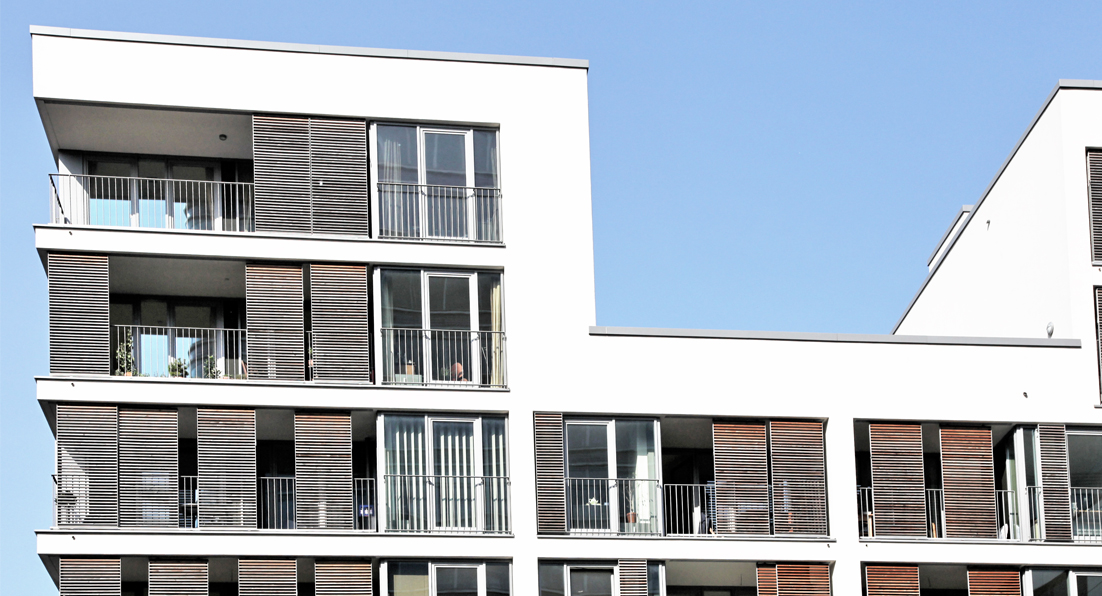 INHALTSVERZEICHNIS1.	Allgemeine Anforderungen	41.1.	Systembeschreibung	51.2.	Steuergeräte	51.3.	KNX-Steuerelemente	52.	Wohngebäude – Premium-Ausstattung	62.1.	Schalten der Beleuchtung	62.2.	Dimmen der Beleuchtung	62.3.	Heizungs-, Lüftungs- und Klimaregelung	62.4.	Jalousie- und Vorhangsteuerung	72.5.	Szenen- und zeitbasierte Steuerung	72.6.	Sicherheit	72.7.	Audio-/Video-System	72.8.	Türkommunikation	82.9.	Bussteuerelemente	82.10.	Touchscreen-Bedienpanel und Steuerung über Smartphone/Tablet	82.11.	Energiemessung	82.12.	Laststeuerung	83.	Steuergeräte – Spannungsversorgung und Systemgeräte	93.1.	KNX-Spannungsversorgung mit Diagnosefunktion (320 mA/640 mA)	93.2.	Unterbrechungsfreie KNX-Spannungsversorgung, 640 mA, REG	103.3.	Akku-Modul, 12 V DC, REG	113.4.	Linienkoppler	113.5.	IP-Router	123.6.	IP-Router	133.7.	Systemzentrale	143.8.	IP-Gateway	153.9.	Telefon-Gateway	164.	Steuergeräte – Schalten und Dimmen	174.1.	Schaltaktor 6 A/10 A, mit manueller Bedienung	174.2.	Schaltaktor 16/20 A, C-Last	194.3.	Schaltaktor 16/20 A, C-Last, Stromerkennung	214.4.	Universal-Dimmaktor	234.5.	Schalt-/Dimmaktor 16 A	254.6.	DALI-Gateway	275.	Steuergeräte – Heizen, Kühlen, Lüften	295.1.	RTR CO2 mit Feuchte und Universaleingang 5-fach Heiz-/Kühlbetrieb	295.2.	Bedienelement mit Raumtemperaturregler, Standard	315.3.	Bedienelement mit Raumtemperaturregler, Multifunktion	335.4.	Raumtemperaturregler mit Bedienelement	355.5.	Ventilantrieb-Aktor	365.6.	Thermoelektrischer Stellantrieb	385.7.	Lüfter-Aktor 6 A	395.8.	Fan Coil-Aktor, PWM	415.9.	Fan Coil-Aktor, 0-10 V	426.	Steuergeräte – Jalousie/Sonnenschutz	436.1.	Jalousie-/Rollladenaktor mit Fahrzeitermittlung und manueller Bedienung	436.2.	KNX-Wettersystem	456.3.	KNX-Wetterstation	476.4.	Jalousiesteuerbaustein	487.	Steuergeräte – Sicherheit und Überwachung	497.1.	KNX-Gefahrenmelderzentrale, AP	497.2.	Bedien- und Anzeigegerät, AP	518.	Steuergeräte – Bedienung	528.1.	Bedienelement	528.2.	Bedienelement, Multifunktion	548.3.	TFT-Farbdisplay mit Drehbedienelement oder Bedienelement 3fach	558.4.	Busch-Comfortpanel	568.5.	Universal-Schnittstelle, UP	578.6.	Präsenzmelder	588.7.	KNX-Bewegungsmelder-Sensor Komfort 180°	598.8.	Außenstation Video 1fach/4fach	608.9.	Innenstation Video	609.	Steuergeräte – Messung und Laststeuerung	619.1.	Zählerschnittstelle	619.2.	Energieaktor	629.3.	Energiemodul	64Allgemeine AnforderungenDie intelligente Gebäudesystemtechnik soll dem herstellerunabhängigen KNX-Standard und den folgenden Normen entsprechen:Europäische Norm (CENELEC EN 50090 und CEN EN 13321-1)Internationale Norm (ISO/IEC 14543-3)Chinesische Norm (GB/T 20965)US-Norm (ANSI/ASHRAE 135)Herstellerspezifische Systeme, die mit proprietären Protokollen betrieben werden, sind nicht zulässig. Geräte unterschiedlicher Hersteller sollen interoperabel und miteinander kompatibel sein. Dadurch ist eine zukunftssichere, flexible Lösung gewährleistet.Das System soll die Anforderungen an handelsübliche Steuerungssysteme mit einer oder mehreren Anwendungen, wie Beleuchtung, Heizungs-, Lüftungs- und Klimaregelung (HLK), Beschattung usw., erfüllen.Das System soll komplett dezentral funktionieren und programmierbar sein. Jedes Gerät soll über eine eigene Intelligenz verfügen. 
Die Parameter werden mithilfe eines PCs oder Notebooks konfiguriert, der bzw. das sich an jeder beliebigen Position in der Systemtopologie befinden kann. Systeme, die zentrale Steuerungsgeräte verwenden, sind nicht zulässig. Im Fall eines Stromausfalls müssen alle Konfigurations- und Statusinformationen in einem nichtflüchtigen Speicher gespeichert werden und erhalten bleiben. Diese Daten sollen dem Gerät wieder zur Verfügung stehen, sobald die Stromversorgung wieder gesichert ist. Systeme mit zusätzlicher integrierter oder externer Batterie oder zusätzlichem integriertem oder externem Akku, die bzw. der regelmäßig für die Informationsspeicherung gewechselt werden muss, sind nicht zulässig. Alle Geräte sind durch eine Kommunikationsleitung miteinander verbunden. Dadurch erfolgen die Daten- und die Energieversorgung über dasselbe Medium. Das Kabel soll auch entlang der Stromleitung verlegt werden können. Es ist nicht zulässig, dass für die Signal- und die Stromübertragung zwischen den Geräten verschiedene Leitungen verwendet werden.Die Busanschlussklemme der Geräte soll über 4 Anschlussmöglichkeiten für das Durchschleifen oder Verzweigen des Signals verfügen. Das Buskabel soll ähnlich der Stromleitung im Gebäude verlegt werden können: Sowohl Linien- und Baum- als auch Sternverdrahtung sind möglich. Systeme mit fester Verdrahtungsstruktur sind nicht zulässig. Geräte sollen vom Stromnetz oder von der Busleitung getrennt werden können, ohne die Buskommunikation zu unterbrechen. Systeme, die spezielle Verarbeitungswerkzeuge für die Verdrahtung erfordern, sind nicht zulässig.Jeder Busteilnehmer soll unabhängig programmiert werden können, ohne die Funktion anderer Busteilnehmer einzuschränken. Ebenso soll es möglich sein, ein Gerät vor dem finalen Einbau zu programmieren, um die direkte Funktion nach Montage sicherzustellen. Bei Ausfall eines Geräts sollen nur die von diesem Gerät ausgeführten Steuerfunktionen betroffen sein. Alle anderen Geräte sollen weiterhin uneingeschränkt funktionieren.Jedes Gerät soll über eine Spannung von 21...30 V DC betrieben werden, die über die KNX-Busleitung zur Verfügung gestellt wird. Das Busnetzteil zur Versorgung der Buskomponenten soll in Ausführungen mit 160 mA/320 mA/640 mA verfügbar sein, um eine bedarfsgerechte Stromversorgung je nach Anzahl der Busteilnehmer zu gewährleisten. Das System soll über CSMA/CA mit Paritätsprüfungen kommunizieren, um Kollisionen im Bus zu verhindern und so die Bussystemkommunikation zu verbessern. Systeme, die mit Polling- oder Master/Slave-Konfigurationen arbeiten, sind nicht zulässig. SystembeschreibungDie intelligente Gebäudesystemtechnik soll folgende Funktionen zur Verfügung stellen:Schalten und Dimmen der BeleuchtungHeizungs-, Lüftungs- und KlimaregelungRollladen-/Vorhang-/Jalousie-SteuerungSicherheitSzenen- und zeitbasierte SteuerungSteuerung aller Funktionen über Smartphone und TabletBedienung über ein Touchscreen-BedienpanelAudio-/Video-FunktionenTürkommunikation mit Außenstation VideoEnergiemessungLaststeuerungEin Upgrade auf weitere Funktionen soll jederzeit möglich seinSteuergeräteZum Steuern bzw. Regeln von Beleuchtung, Jalousien/Vorhängen usw. sollen in den einzelnen Räumen KNX-Steuergeräte eingesetzt werden. Die Steuergeräte verfügen über eine eigene Intelligenz und sind unabhängig von zentralen Geräten bzw. zentraler Software. Für die einzelnen Anwendungen wie Beleuchtungs-, Behang- und HLK-Steuerung sollen entsprechend geeignete KNX-Steuergeräte verwendet werden.KNX-SteuerelementeKNX-Steuerelemente werden zur Bedienung verschiedener Verbraucher und Szenen im Gebäude verwendet. Sie enthalten als Bestandteil der Lieferung gegebenenfalls einen Busankoppler. Die Steuerelemente sollen je nach Bedarf geplant und installiert werden. 
Alle Steuerelemente werden mit dem Bussystem verbunden. Darüber hinaus wird ein mit dem Bussystem verbundenes Touchscreen-Steuergerät verfügbar sein, um die Steuerung des Gebäudes von einer einzelnen Steuerstation aus zu ermöglichen. Über Binäreingänge sollen auch konventionelle Tastschalter an das Bussystem angeschlossen werden können.Wohngebäude – Premium-AusstattungSchalten der BeleuchtungDie Beleuchtung soll über entsprechende Aktoren gesteuert werden So kann die Beleuchtung mit Hilfe von Gruppenadressen über den KNX-Bus von überall aus flexibel geschaltet werden. Die Beleuchtungskreise sollen außerdem in verschiedene Anwendungen eingebunden werden, z. B. in die Funktionen der Sicherheit über eine vordefinierte Szenensteuerung. Eine manuelle Übersteuerung des Steuergeräts/Aktors soll im Bedarfsfall möglich sein.Die Beleuchtungssteuerung soll, entsprechend der Anforderungen des Kunden, auch mit Hilfe von Präsenz- oder Bewegungsmeldern möglich sein. Die Melder sollen direkt mit dem Bussystem kommunizieren.Dimmen der BeleuchtungDimmbare Beleuchtungskreise können über einen Aktor gesteuert werden. Es können drei unterschiedliche Dimmarten zum Einsatz kommen, abhängig davon, welcher Aktor im Bussystem verwendet wird:Universal-Dimmaktor: Die Last wird direkt mit dem Dimmer verbunden. Es können Glühlampen, Niedervolt-Halogenlampen (auf herkömmlichen oder elektronischen Transformatoren) oder 230-V-Halogenglühlampen betrieben werden. Die Ausgänge erkennen die angeschlossenen Verbraucher automatisch. Die Betriebsart kann außerdem manuell ausgewählt werden.Schalt-/Dimmaktor (1...10 V): Die Dimmregelung erfolgt über Vorschaltgeräte mit 1...10 V, die an die entsprechenden Ausgänge des Schalt-/Dimmaktors angeschlossen werden. Das Ein-/Ausschalten des Lichts erfolgt über potentialfreie Kontakte, die die Netzspannungsversorgung des Vorschaltgeräts zu- oder abschalten.DALI-Gateway: Das Lichtsteuerungssystem sollte entsprechend der technischen Norm IEC 62 386 (DALI-Norm) ausgeführt werden. Zur Steuerung der DALI-Betriebsgeräte wie Vorschaltgeräte, Transformatoren, LED-Konverter usw. wird ein KNX/DALI-Gateway verwendet. DALI ermöglicht die Adressierung von 64 DALI-Teilnehmern, die 16 DALI-Leuchtengruppen individuell zugeordnet werden können. Die DALI-Steuerleitung kann zusammen mit dem 230-V-Kabel installiert werden (z. B. mithilfe eines 5-Leiter-Standardkabels). Typiesche DALI-Funktionen: Lichtszenen, Dimm- und Helligkeitswertfunktion, Rückmeldung in Bezug auf die angeschlossenen DALI-Betriebsmittel (z. B. Lampen- oder EVG-Ausfall) usw.Heizungs-, Lüftungs- und KlimaregelungKNX wird für die Einzelraum-Temperaturregelung verwendet. Der Temperatur-Istwert wird gemessen. In Kombination mit dem durch den Gebäudenutzer parametrierten Temperatur-Sollwert wird daraus eine Stellgröße berechnet, die über KNX-Bus an entsprechende Aktoren übermittelt werden. Der Aktor wiederum regelt ein Heiz- oder Kühlgerät, das die Raumtemperatur verändert. Voraussetzung hierfür ist ein wasserbasiertes Heizungs- und Kühlsystem. 
Die folgenden Regelungsarten sollen mithilfe des Bussystems abgedeckt sein:Heizkörperregelung mit elektrothermischem oder elektromotorischem StellantriebFan Coil Unit-RegelungGebläse/LüfterDie Raumtemperaturregelung soll vollständig in die intelligente Gebäudesystemtechnik integriert sein, damit dadurch auch das Beschattungssystem geregelt werden kann. Wenn ein Raum nicht besetzt ist, können im Kühlbetrieb die Rollläden/Jalousien heruntergefahren werden, um das Aufheizen des Raums durch Sonneneinstrahlung zu vermeiden. Im Heizbetrieb (z. B. im Winter) werden die Rollläden/Jalousien nach oben gefahren, um eine kosteneffiziente Heizung des Raums zu unterstützen. Das HLK-Regelungssystem wird gegebenenfalls in Kombination mit Präsenzmeldern betrieben. Dafür sind Präsenzmelder notwendig, die sowohl für die Konstantlichtregelung verwendet werden, als auch als HLK-Applikation konfigurierbar sind. Wenn der Raum nicht besetzt ist, kann im Heizbetrieb dann der Sollwert herabgesetzt werden, um den Energieverbrauch zu senken.Fenster sollen mit Magnet-Reedkontakten ausgestattet werden, damit das Heiz-/Kühlsystem in den Standby-Modus gesetzt wird, sobald ein Fenster geöffnet ist. Im Standby-Modus wird der Sollwert im Heizbetrieb reduziert und im Kühlbetrieb erhöht. Zu diesem Zweck sollen die mit dem Sicherheitssystem verbundenen Magnet-Reedkontakte mitverwendet werden.Jalousie- und VorhangsteuerungDie Jalousie- und Vorhangsteuerung soll über Bussteuerelemente möglich sein. Zu diesem Zweck werden die Motoren mit entsprechenden Aktoren verbunden. Außerdem soll eine Einbindung in Szenen möglich sein. Darüber hinaus soll das System Werte aus der Wetterstation integrieren können, um z. B. auf einen Windalarm reagieren zu können. In Abhängigkeit von der Außenhelligkeit, die von entsprechenden Helligkeitssensoren gemessen wird, und unter Berücksichtigung des Sonnenstands soll eine automatische Steuerung gewährleistet sein. Ein Jalousiesteuerbaustein (siehe Fehler! Verweisquelle konnte nicht gefunden werden.) steuert Jalousieaktoren mit den Funktionen Blendschutz und Tageslichtlenktung für bis zu 4 Fassaden. Schattenobjekte vor Fassaden werden ebenfalls berücksichtigt. Bitte beachten Sie, dass eine Wetterstation, wie unter 6.3 definiert, verwendet werden soll, die den Anschluss von separaten Sensoren für jede Fassadenrichtung ermöglicht.Szenen- und zeitbasierte SteuerungÜber Bussteuerelemente, Bedienpanel oder Smartphone/Tablet mit Fernzugriff sollen Szenen aufgerufen werden können. Ein Szene sollte alle Funktionen der intelligenten Gebäudesystemtechnik, einschließlich einer Schnittstelle zu Sicherheitseinrichtungen, einbinden können. Ein Touchscreen-Bedienpanel soll die zeitbasierte Steuerung ermöglichen.Das Bedienpanel soll auch über eine Anwesenheitssimulation verfügen. Dabei können vordefinierte Bedienvorgänge aufgerufen werden, die die Anwesenheit des Bewohners eines Wohnhauses oder einer Wohnung simulierern.SicherheitDas Sicherheitssystem soll den Anforderungen in Kapitel Fehler! Verweisquelle konnte nicht gefunden werden. entsprechen. Es soll an folgende Meldergruppen angeschlossen werden können:BewegungsmelderMagnet-ReedkontaktRiegelschaltkontaktGlasbruchsensorNotrufdrückerWassermelderWärme-/RauchmelderSafeKey-WandleserDas Sicherheitssystem soll vollständig in das KNX-Bussystem integriert werden können. Hierfür ist eine unterbrechungsfreie Spannungsversorgung, wie in Kapitel Fehler! Verweisquelle konnte nicht gefunden werden. beschrieben, erforderlich.Audio-/Video-SystemMit Hilfe eines Bus- oder IR-Gateways soll ein Audio- und Video-System über Szenen in die intelligente Gebäudesystemtechnik eingebunden werden können. Eine typische Anwendung hierfür ist eine "TV"-Szene, die das Licht ausschaltet oder bis zu einem bestimmten Wert dimmt, die Vorhänge schließt und das TV-Gerät sowie entsprechende Sound-Systeme einschaltet (nicht Bestandteil der Ausschreibung).TürkommunikationBis zu 99 Wohnungen (Audio- und Video-Einheiten) sollen an ein Türkommunikationssystem angeschlossen werden können. Jede Wohnung soll mit bis zu 4 Audio- oder Video-Innenstationen ausgestattet sein.Ein integriertes Telefon-Gateway soll das System mit den Analogeingängen der Telefonanlage (PBX) verbinden und so die Verwendung eines Telefons als Innenstation für die Türkommunikation ermöglichen.Ein im Türkommunikationssystem integriertes IP-Gateway soll die Verwendung von Smartphones oder Tablets als mobile Innenstationen über eine App ermöglichen. Über bestimmte Internet-Dienstleistungen soll die weltweite Übertragung von Türrufen auf Smartphones ermöglicht werden.BussteuerelementeBussteuerelemente werden für verschiedene Gebäudeanwendungen wie Lichtsteuerung inklusive Dimmen, Jalousie- und Vorhangsteuerung, Raumtemperaturregelung und Sicherheit verwendet. Diese Bussteuerelemente sollen außerdem zum Aufrufen oder Speichern von Szenen verwendet werden. Touchscreen-Bedienpanel und Steuerung über Smartphone/TabletEin Touchscreen-Bedienpanel bietet umfassende Funktionen für die Steuerung von Gebäudeanwendungen. Daher wird es über ein kapazitives Touchscreen TFT-Farbdisplay verfügen, das die Lichtregelung, Jalousie-/Vorhangsteuerung und die Steuerung weiterer Einrichtungen ermöglicht, sowie z. B. den Status von Wetterwerten anzeigt. Das Gerät soll auch Multimedia-Systeme steuern können und eine Verbindung zum Internet ermöglichen, um Zugriff auf Mails, RSS usw. zu gewährleisten. Das Touchscreen-Bedienpanel kann auch für die einfache Einstellung und Definition zeitbasierter Szenarien verwendet werden. Eine Anwesenheitssimulation, die die typische Verwendung der Funktionen des Gebäudes erfasst, wird ebenfalls zur Verfügung stehen.Das Touchscreen-Bedienpanel soll über eine Schnittstelle zu mobilen Applikationen für iOS- und Android-Geräte verfügen. Die mobilen Applikationen ermöglichen eine umfassende Steuerung der Funktionen des Touchscreen-Bedienpanels. Die App soll über W-LAN oder Internet funktionieren.EnergiemessungDie intelligente Gebäudesystemtechnik soll Messwerte bereitstellen und anzeigen können, um dadurch eine transparente Übersicht über den Energieverbrauch im Gebäude zu bieten. Dies kann über ein Touchscreen-Bedienpanel oder eine mit dem Bedienpanel verbundene App für Smartphone/Tablet gewährleistet werden. Für die Messung werden spezielle Schaltaktoren mit integrierter Laststromerkennung verwendet. Ist die Messung des Energieverbrauchs erforderlich, können auch Zähler über ein entsprechendes IR-Gateway bzw. eine IR-Schnittstelle an das Bussystem angeschlossen werden. Dies gilt für Stromkreise mit höheren Nennströmen. Wenn eine geringe Stromleistung ausreicht, wird ein Energiemodul verwendet, das direkt an das Bussystem angeschlossen ist. LaststeuerungBestimmte Steckdosen- bzw. Stromkreise sollen über Schaltaktoren mit Stromerkennung gesteuert werden, um die Stromaufnahme zu überprüfen und das fehlerfreie Funktionieren der angeschlossenen Teilnehmer zu gewährleisten. Um Energie zu sparen, können die Laststromkreise nach Verlassen des Gebäudes ausgeschaltet werden. Diese Szene könnte z. B. mit dem Scharfschalten des Sicherheitssystems aufgerufen werden.Steuergeräte – Spannungsversorgung und SystemgeräteKNX-Spannungsversorgung mit Diagnosefunktion (320 mA/640 mA)Erzeugt und überwacht die KNX-SystemspannungMit Diagnosefunkton über KNX oder i-bus Tool ®Der Busspannungsausgang mit integrierter Drossel und der zusätzliche unverdrosselte Spannungsausgang sind kurzschlussfest und überlastsicher. LEDs am Gerät zur Anzeige der Busstromaufnahme und des Status der Linie bzw. des Geräts:Busspannung UN Busstrom I Busstrom I > Nennstrom Überlast I > Imax Taster am Gerät zum Auslösen eines Bus-ResetDiagnosefunktionen über KNX-Gruppenkommunikation: Busspannung UNBusstrom I1Strom Spannungsausgang I2Gesamtstrom I (= I1 + I2) Busstrom I > Nennstrom INÜberlast I > ImaxBus-Reset auslösenVersorgungsspannung: US 85…265 V AC, 50/60 HzKNX-Spannungsausgang: 1 Linie mit integrierter DrosselNennspannung: UN 30 V DC +1/-2 V, SELVSpannungsausgang: UnverdrosseltNennspannung: UN 30 V DC +1/-2 V, SELVNennstrom: 320 mA/640 mA (2 Ausgänge à 320 mA)SV/S 30.320.2.1, SV/S 30.640.5.1Unterbrechungsfreie KNX-Spannungsversorgung, 640 mA, REGErzeugt, überwacht und puffert die KNX-SystemspannungMit integrierter Drossel und galvanischer Trennung von Busspannung und VersorgungsspannungReset-Taster zum Freischalten der Buslinie und Rücksetzen der an dieser Linie angeschlossenen BusteilnehmerAnschluss eines handelsüblichen 12 V DC-Bleigel-Akkumulators zur Pufferung der KNX-Spannung bei NetzausfallAnschluss eines PTC-Fühlers zum temperaturabhängigen Regeln der Ladespannung des Akkus (Verlängerung der Akku-Lebensdauer)Potentialfreier Wechselkontakt zum Melden einer Störung (Netzausfall, Akku-Fehler, Überlast, Kurschluss)Versorgungs-Nennspannung: 230 V AC, 50...60 HzKNX-Ausgang:Zur Versorgung einer Linie, integrierte DrosselNennspannung: 30 V DC +1 / -2 V, SELVNennstrom IN: 640 mAWechselkontakt:Nennstrom: 6 A AC / 4 A DCAnschlüsse:KNX: Schraubenlose Busanschlussklemme230V: SchraubklemmenAkku: SchraubklemmenWechselkontakt: SchraubklemmenGehäuse:Kunststoff, halogenfreiEntflammbarkeit V-0 gem. UL94Schutzart: IP 20, IEC/EN 60 529Montage: Auf Tragschiene 35 mm, IEC/EN 60 715Einbaulage: BeliebigBreite: 8 TE à 18 mmHersteller: ABBTyp: SU/S 30.640.1Akku-Modul, 12 V DC, REG					Zur Pufferung der EIB-Systemspannung in Kombination mit der unterbrechungs-
freien EIB-Spannungsversorgung SU/S 30.640.1. Mit integriertem PTC-Fühler für
eine temperaturgeregelte Ladespannungsnachführung und integrierter Sicherung.Nenn-Spannung	12 V DCAkku-Kapazität	1 AhNetzausfallüberbrückungszeit	10 min. unter Volllast	(nur in Verbindung mit der SU/S 30.640.1)Anschluss	SchraubklemmenSchutzart	IP 20 nach EN 60 529Montage	auf Tragschiene 35mm, DIN EN 60 715Breite	8 Module à 18 mmHersteller	ABBTyp	AM/S 12.1LinienkopplerZur galvanischen Trennung von KNX-Linien/Bereichen und zum Routing von Datentelegrammen zwischen KNX-Linen und -Bereichen.Filterung des gesamten Gruppenadressbereichs (Hauptgruppe 0...31) muss ab ETS-Version 4.1.2 möglich sein.Bedien- und Anzeigeelemente:LED, grün: ONLED, gelb: Primärlinie (Main line)LED, gelb: Sekundärlinie (Line)Anschluss:Primärlinie: Busanschlussklemme Sekundärlinie: Busanschlussklemme Schutzart: IP 20, IEC/EN 60 529Montage: Auf Tragschiene 35 mm, IEC/EN 60 715Einbaulage: BeliebigBreite: 2 TE à 18 mmHersteller: ABBTyp: LK/S 4.2IP-RouterDer IP-Router IPR/S2.1 ist die Schnittstelle zwischen KNX-Installationen und IP-Netzwerken und arbeitet nach der KNXnet/IP-Spezifikation (Tunneling und Routing). Der IPR/S kann als schneller Linien- oder Bereichskoppler eingesetzt werden und dabei das LAN für den schnellen Austausch von Telegrammen zwischen den Linien/Bereichen nutzen.
Zusammen mit der ETS können KNX-Geräte von der LAN-Seite über den IPR/S programmiert werden. Die IP-Adresse des IPR/S kann fest eingestellt oder von einem DHCP-Server empfangen werden. Die Stromversorgung erfolgt über 10...30 V DC.Spannungsversorgung: 10...30 V DCAnzeigeelemente:LED grün: BetriebsbereitschaftLED gelb: LAN/LINKLED gelb: KNX-TelegrammAnschluss: SteckklemmenRJ45 BuchseBusanschlussklemmeSchnittstellen:1 x KNX1 x LANSpeicher für Telegramme bei hoher Buslast und für FiltertabellenSchutzart: IP 20, IEC/EN 60 529Montage: Auf Tragschiene 35 mm, IEC/EN 60 715Einbaulage: BeliebigBreite: 2 TE à 18 mmHersteller: ABBTyp: IPR/S 2.1IP-RouterDer IP-Router dient als Schnittstelle und Router in KNX-Installationen und IP-Netzwerken und arbeitet nach der Spezifikation KNXnet/IP (Tunneling und Routing)Spannungsversorgung: 12…30 V DC (+10 % / -15 %) oder PoE (IEEE 802.3 af class 1)Zurückgesetzte RJ45 Buchse für besseren BiegeradiusMit der ETS können KNX-Geräte von der LAN-Seite über den Router programmiert werdenIP-Adresse wahlweise fest einstellbar oder über DHCP5 Tunneling Server verfügbar8k Filtertabelle (Hauptgruppe 0…31) kann geladen werdenMulticast-Kommunikation (KNX-Standard) kann abgeschaltet werden. In diesem Fall können bis zu 10 IP-Router von diesem Typ über Unicast kommunizieren.Funktion Überwachung auf Busspannungsausfall verfügbarUnterstützung Bus- und Gruppenmonitorbetrieb (ETS)Diagnose- und Inbetriebnahme-Tool verfügbar (inkl. Firmware Update)Verlustleistung: Max. 1,8 WAnzeigeelemente:LED grün: BetriebsbereitschaftLED gelb: LAN/LINKLED gelb: KNX-TelegrammAnschluss: RJ45 BuchseBusanschlussklemmeSchnittstellen:1 x KNX1 x LANGehäuse:Kunststoff, halogenfreiEntflammbarkeit V-0 gem. UL94Schutzart: IP 20, IEC/EN 60 529Montage: Auf Tragschiene 35 mm, IEC/EN 60 715Einbaulage: BeliebigBreite: 2 TE à 18 mmHersteller: ABBTyp: IPR/S 3.1.1SystemzentraleVersorgungs- und Steuergerät der Türkommunikations-AnlageZum Anschluss von Innen- und AußenstationenZum Anschluss eines elektrischen TüröffnersZum Schalten des Lichtes oder zum Anschluss eines LichtrelaisSchaltdauer Türöffner bzw. Licht einstellbarNennspannung: 230 V DC, ±10 %Ausgangsspannung: 28 VNennfrequenz: 50…60 HzNennleistung: 42 WSchutzart: IP 20, IEC/EN 60 529Temperaturbereich: -5 °C bis 45 °CAbmessungen (H x B x T): 90 mm x 216 mm x 65 mmBreite: 12 TE à 18 mmHersteller: ABBTyp: 83300IP-GatewayFür die Anbindung von Türkommunikations-Anlagen an das Busch-ComfortPanelFür die Benutzung mit der Welcome-AppKonfigurationsschnittstelle für Telefon-Gateway und Zutrittskontroll-ModuleMit Ethernet-Anschluss (RJ-45)Schutzart: IP 20, IEC/EN 60 529Temperaturbereich: -5 °C bis 45 °CAbmessungen (H x B x T): 90 mm x 180 mm x 65 mmBreite: 10 TE à 18 mmHersteller: ABBTyp: 83342Telefon-GatewayZum Anschluss einer Türkommunikations-Anlage an die analogen Eingänge einer vorhandenen TelefonanlageErmöglicht die Nutzung eines Telefones (z.B. DECT, ISDN, Mobiltelefon) als Türkommunikations-InnenstationRufannahme, Türöffnen, Lichtschalten über die Telefontastatur (DTMF)Umschaltung zwischen frei programmierbaren Zielrufnummern über die Telefontastatur (DTMF)PIN-Schutz für alle KonfigurationseinstellungenProgrammierung über die Telefontastatur (DTMF) oder über einen Web-Browser2 Schraubklemmen für analogen a'/b' Anschluss der TelefonanlageSchutzart: IP 20, IEC/EN 60 529Temperaturbereich: -5 °C bis 45 °CAbmessungen (H x B x T): 90 mm x 72 mm x 65 mmBreite: 4 TE à 18 mmHersteller: ABBTyp: 83350Steuergeräte – Schalten und DimmenSchaltaktor 6 A/10 A, mit manueller BedienungSchaltet mit potentialfreien Kontakten Stromkreise mit elektrischen Verbrauchern über KNX und/oder manuellKeine HilfsspannungManuelle Kontakt-Betätigung pro AusgangAnzeige des Schaltzustandes pro AusgangFunktion: Schalten von ohmschen, induktiven und kapazitativen LastenBeleuchtungenHeizungssteuerungenSignaleinrichtungenLastrelais/Schütz (SA/S x.6.2.1)Mit einem Anwendungsprogramm sind folgende Funktionen pro Ausgang möglich:Schließer/Öffner parametriebarZeitfunktionen, Ein-/AusschaltverzögerungTreppenlichtfunktion mit VorwarnungTreppenlichtzeit über Bus veränderbarSzenen- und Presets-FunktionLogische Verknüpfung AND, OR, XOR, TORStatusrückmeldungZwangsführung/Sperren und SicherheitsfunktionPrioritäts- und In-Betrieb-ObjektReaktion auf SchwellwerteSteuerung von elektrothermischen Ventilstellantrieben (Stetigregelung)Auswahl der Vorzugslage bei BusspannungsausfallAuswahl der Vorzugslage bei BusspannungswiederkehrInvertierbarkeit der AusgängeIn-Betrieb-Objekt (zyklische Lebenssignal)Kopieren/Tauschen Ausgänge ohne NeuparametrierungEine Kaskadierung von Funktionen ist möglich.Ausgänge: 2/4/8/12 potentialfreie KontakteNennstrom pro Ausgang: 6 AX (250/440 V AC) bzw. 10 AX (250/440 V AC)Maximale Verlustleistung:Gerät mit 2 Ausgängen:0,9 W bei 6 A1,5 W bei 10 AGerät mit 4 Ausgängen:1,2 W bei 6 A2,0 W bei 10 AGerät mit 8 Ausgängen:1,5 W bei 6 A2,5 W bei 10 AGerät mit 12 Ausgängen:3,9 W bei 6 A6,5 W bei 10 ASchaltvermögen:Nach DIN EN 60 947-4-1: 6 A – AC3 bzw. 10 A – AC1Nach DIN EN 60 669: 6 AX bzw. 10 AXMax. kapazitive Last: 140 µFMax. Einschaltspitzenstrom (150 µs) 400 ABedienung: 2/4/8/12 Schalthebel inkl. SchaltstellungsanzeigeAnschlüsse:Laststromkreis: Schraubklemmen mit Kombikopfschraube für Leitungen von 0,2…6,0 mm² KNX: Schraubenlose BusanschlussklemmeGehäuse:Kunststoff, halogenfreiEntflammbarkeit V-0 gem. UL94Schutzart: IP 20, IEC/EN 60 529Montage: Auf Tragschiene 35 mm, IEC/EN 60 715Einbaulage: BeliebigBreite: 2/4/8/12 TE à 18 mmHersteller: ABBTyp (je nach Anzahl der Kanäle):Schaltaktor 6 A: SA/S 2.6.2.1, SA/S 4.6.2.1, SA/S 8.6.2.1, SA/S 12.6.2.1Schaltaktor 10 A: SA/S 2.10.2.1, SA/S 4.10.2.1, SA/S 8.10.2.1, SA/S 12.10.2.1Schaltaktor 16/20 A, C-LastSchaltet mit potentialfreien Kontakten Stromkreise mit elektrischen Verbrauchern über KNX und/oder manuellKeine HilfsspannungManuelle Kontakt-Betätigung pro AusgangAnzeige des Schaltzustandes pro AusgangFunktion: Schalten von ohmschen, induktiven und kapazitativen LastenBeleuchtungenHeizungssteuerungenSignaleinrichtungenMit einem Anwendungsprogramm sind folgende Funktionen pro Ausgang möglich:Schließer/Öffner parametriebarZeitfunktionen, Ein-/AusschaltverzögerungTreppenlichtfunktion mit VorwarnungTreppenlichtzeit über Bus veränderbarSzenen- und Presets-FunktionLogische Verknüpfung AND, OR, XOR, TORStatusrückmeldungZwangsführung/Sperren und SicherheitsfunktionPrioritäts- und In-Betrieb-ObjektReaktion auf SchwellwerteSteuerung von elektrothermischen Ventilstellantrieben (Stetigregelung)Auswahl der Vorzugslage bei BusspannungsausfallAuswahl der Vorzugslage bei BusspannungswiederkehrInvertierbarkeit der AusgängeIn-Betrieb-Objekt (zyklische Lebenssignal)Kopieren/Tauschen Ausgänge ohne NeuparametrierungEine Kaskadierung von Funktionen ist möglich.Ausgänge: 2/4/8/12 potentialfreie KontakteNennstrom pro Ausgang: 20 A (250/440 V AC)Maximale Verlustleistung:Gerät mit 2 Ausgängen:2,0 W bei 16 A3,0 W bei 20 AGerät mit 4 Ausgängen:4,0 W bei 16 A5,5 W bei 20 AGerät mit 8 Ausgängen:8,0 W bei 16 A11,0 W bei 20 AGerät mit 12 Ausgängen:12,0 W bei 16 A16,0 W bei 20 ASchaltvermögen:Nach DIN EN 60 947-4-1: 20 A - AC1Nach DIN EN 60 947-4-1: 16 A - AC3Nach DIN EN 60 669: 20 AXMax. kapazitive Last: 200 µFMax. Einschaltspitzenstrom (150 µs) 600 ABedienung: 2/4/8/12 Schalthebel inkl. SchaltstellungsanzeigeAnschluss: Laststromkreis: Schraubklemmen mit Kombikopfschraube für Leitungen von 0,2…6,0 mm² KNX: Schraubenlose BusanschlussklemmeGehäuse:Kunststoff, halogenfreiEntflammbarkeit V-0 gem. UL94Schutzart: IP 20, IEC/EN 60 529Montage: Auf Tragschiene 35 mm, IEC/EN 60 715Einbaulage: BeliebigBreite: 2/4/8/12 TE à 18 mmHersteller: ABBTyp (je nach Anzahl der Kanäle): SA/S 2.16.5.1, SA/S 4.16.5.1, SA/S 8.16.5.1, SA/S 12.16.5.1Schaltaktor 16/20 A, C-Last, StromerkennungSchaltet mit potentialfreien Kontakten Stromkreise mit elektrischen Verbrauchern über KNX und/oder manuellStromerkennung ist implementiertKeine HilfsspannungManuelle Kontakt-Betätigung pro AusgangAnzeige des Schaltzustandes pro AusgangStromerkennung pro AusgangFunktion: Schalten von ohmschen, induktiven und kapazitativen LastenBeleuchtungenHeizungssteuerungenSignaleinrichtungenStrom- und KontaktüberwachungMit einem Anwendungsprogramm sind folgende Funktionen pro Ausgang möglich:Schließer/Öffner parametriebarZeitfunktionen, Ein-/AusschaltverzögerungTreppenlichtfunktion mit VorwarnungTreppenlichtzeit über Bus veränderbarSzenen- und Presets-FunktionLogische Verknüpfung AND, OR, XOR, TORStatusrückmeldungZwangsführung/Sperren und SicherheitsfunktionPrioritäts- und In-Betrieb-ObjektReaktion auf SchwellwerteStromerkennung und SchwellwertfunktionStromwerte als Zähl- und Float-Wert auf Bus verfügbarSteuerung von elektrothermischen Ventilstellantrieben (Stetigregelung)Auswahl der Vorzugslage bei BusspannungsausfallAuswahl der Vorzugslage bei BusspannungswiederkehrInvertierbarkeit der AusgängeIn-Betrieb-Objekt (zyklische Lebenssignal)Kopieren/Tauschen Ausgänge ohne NeuparametrierungEine Kaskadierung von Funktionen ist möglich.Ausgänge: 2/4/8/12 potentialfreie KontakteNennstrom pro Ausgang: 20 A (250/440 V AC)Maximale Verlustleistung:Gerät mit 2 Ausgängen:2,0 W bei 16 A3,0 W bei 20 AGerät mit 4 Ausgängen:4,0 W bei 16 A5,5 W bei 20 AGerät mit 8 Ausgängen:8,0 W bei 16 A11,0 W bei 20 AGerät mit 12 Ausgängen:12,0 W bei 16 A16,0 W bei 20 ASchaltvermögen:Nach DIN EN 60 947-4-1: 20 A - AC1Nach DIN EN 60 947-4-1: 16 A - AC3Nach DIN EN 60 669: 20 AXMax. kapazitive Last: 200 µFMax. Einschaltspitzenstrom (150 µs) 600 AStromerkennung: 0,02…20 A AC, ± 2 %Bedienung: 2/4/8/12 Schalthebel inkl. SchaltstellungsanzeigeAnschluss: Laststromkreis: Schraubklemmen mit Kombikopfschraube für Leitungen von 0,2…6,0 mm² KNX: Schraubenlose BusanschlussklemmeGehäuse:Kunststoff, halogenfreiEntflammbarkeit V-0 gem. UL94Schutzart: IP 20, IEC/EN 60 529Montage: Auf Tragschiene 35 mm, IEC/EN 60 715Einbaulage: BeliebigBreite: 2/4/8/12 TE à 18 mmHersteller: ABBTyp (je nach Anzahl der Kanäle): SA/S 2.16.6.1, SA/S 4.16.6.1, SA/S 8.16.6.1, SA/S 12.16.6.1Universal-DimmaktorFür Installationsbus KNXMehrkanal-Universal-Dimmaktor zur Steuerung von Glühlampen, 230-V-Halogenglühlampen, Niedervolt-Halogenlampen mit konventionellen oder elektronischen Transformatoren und dimmfähigen Halogen-EnergiesparlampenFür dimmbare Retrofit-LED-Leuchtmittel (LEDi)Parallelschaltung von Kanälen zur Lasterhöhung über Drahtbrücken möglichBeliebige Parallelschaltung der AusgängeAusgänge erkennen automatisch die angeschlossene LastZusätzlich besteht die Möglichkeit der manuellen Auswahl der BetriebsartMit Vor-Ort-BedienungStatus-/Zustandsanzeige über LEDAls Applikationen für die Ausgänge stehen zur Verfügung:SchaltenDimmenWertFehlermeldungFreigabeobjektLichtszenenaktorSequenzaktorTreppenhauslicht VerzögerungPresetTelegramm zyklischBlinkenLogik (AND, OR, XOR, XNOR, NAND, NOR)TORMin-/Max-WertgeberSollwert/HysteresePWM-UmsetzerPrioritätAnschlüsse: Ausgänge: Schraubklemmen, 0,… 6,0 mm²Mehrdrähtig: 0,5…2,5 mm²KNX-Linie: BusanschlussklemmeMaße (H x B x T): 90 mm x 144 mm x 64 mmEinbautiefe: 68 mmTeilungseinheit: 8 TEDesign: pro M-DesignTechnische Daten: Nennspannung: 230 V~, ± 10 %Nennfrequenz: 50 Hz…60 HzBedienelemente: Manuelle Betätigungsmöglichkeit für EIN heller/AUS dunkler und KanalwahlAnzeigeelemente: Statusanzeige der Ausgänge über LEDAusgänge: 4 (6197/12-101, 6197/13-101, 6197/15-101)6 (6197/14-101)Nennleistung: 10…210 W/VA (6197/12-101-500)10…315 W/VA (6197/13-101-500)40…315 W/VA (6197/14-101-500)40…600 W/VA (6197/15-101-500)Physikalische Eigenschaften: Temperaturbereich: -5 °C bis 45 °CHersteller: ABBTyp (je nach Anzahl der Kanäle und Nennleistung): 
6197/12-101-500, 6197/13-101-500, 6197/14-101-500, 6197/15-101-500Schalt-/Dimmaktor 16 AZur Ansteuerung von Betriebsgeräten mit 1…10 V Schnittstelle über KNX. 2/4/8 unabhängige Ausgänge steht zur Verfügung. Keine Hilfsspannung notwendig. Über 2/4/8 unabhängigen Ausgänge sind Leuchtengruppen mit elektronischen Vorschaltgeräten, Dimmern oder Transformatoren mit 1…10 V Steuerschnittstelle über KNX schalt- und dimmbar. Die Belastung pro Ausgang ist maximal 100 mA. Der Schalt-/Dimmaktor benötigt für seine Funktion ausschließlich die KNX-Busspannung. 
Mit 2/4/8 potentialfreien Lastrelais kann die Versorgungsspannung der Vorschaltgeräte und somit die gesamte Beleuchtung über KNX oder manuell ein- und ausgeschaltet werden. Die manuelle Bedienung ist ohne Bus- oder Hilfsspannung möglich. Die Kontaktstellung wird über das Bedienteil angezeigt.Mit einem Anwendungsprogramm sind folgende Funktionen pro Ausgang möglich:Schalten und Dimmen von BeleuchtungRückmeldung von Schaltzustand und Helligkeitswert Unterschiedlich einstellbare Dimmgeschwindigkeiten für Wert setzen und DimmenGetrennte obere und untere Helligkeitsgrenze für Wert setzen und DimmenAufruf und Speichern von bis zu 18 Lichtszenen (8-Bit-Befehle) pro Kanal4 Presets (1-Bit-Befehl) pro KanalEinbindung in eine Konstantlichtregelung (Slavebetrieb) Zwangsschaltung mit erhöhter PrioritätTreppenlichtfunktion mit veränderbarer Treppenlichtzeit und VorwarnmöglichkeitSperrfunktion zur Verhinderung der unbefugten Betätigung Kennlinienkorrektur, um die Helligkeitskennlinie des Vorschaltgeräts anzupassenAusgänge:2/4/8 potentialfreie Kontakte für geschaltete Phase2/4/8 Steuerausgänge 1…10 V (passiv)Nennspannung: 230/440 V ACNennstrom: 16 A - AC1Schaltvermögen: 16A - AC1 nach IEC 60 947-4-1 10 AX (Leuchtstofﬂampenlast 140 µF, nach IEC 60 669) Max. Einschaltspitzenstrom (150 µs) 400AAnschluss: Laststromkreis: Schraubklemmen mit Kombikopfschraube für Leitungen von 0,2…6,0 mm2Steuerstromkreis: Schraubklemmen mit Schlitzschraube für Leitungen von 0,25…4,0 mm² KNX: Schraubenlose Busanschlussklemme Gehäuse:Kunststoff, halogenfreiEntflammbarkeit V-0 gem. UL94Schutzart: IP 20, IEC/EN 60 529Montage: Auf Tragschiene 35 mm, IEC/EN 60 715Einbaulage: BeliebigBreite: 2/4/8 TE à 18 mmHersteller: ABBTyp (je nach Anzahl der Kanäle): SD/S 2.16.1, SD/S 4.16.1, SD/S 8.16.1DALI-GatewayZur Ansteuerung von DALI-Betriebsgeräten mit DALI-Schnittstelle Typ 0 nach DIN EN 62 386/60 929 über KNXIntegrierte DALI-SpannungsversorgungManuelles Schalten aller DALI-Teilnehmer (Test DALI-Ausgang)Getrennte Betriebs- und DALI-Störung, LEDs64 DALI-TeilnehmerIndividuelle DALI-Adressierung und Zuordnung in 16 LeuchtengruppenÜberlappende Gruppen sind möglichBroadcastfunktion vorhandenVon ETS unabhängiges Inbetriebnahme- und Diagnose-ToolAustausch eines DALI-Teilnehmers ohne ETS oder Zusatzsoftware Funktion:Schalten, Dimmen, Helligkeitswerte inkl. diverse Status RückmeldungenSteuern DALI-Beleuchtung über GruppenbefehleTreppenlichtfunktion mit Vorwarnung und DauerlichtSequenzer-Funktion z.B. für Lauf-/FarblichtsteuerungSzenenfunktion über 1 Bit oder 1 Byte aufrufbar und über KNX speicherbarSlave-Funktion zur Anbindung von KNX-LichtreglernEinbrennfunktion für Leuchtmittel mit GasfüllungGetrennte Fehlerinformation von Leuchtmittel und Vorschaltgerät pro Gruppe oder TeilnehmerAutomatische DALI-Adressierung abschaltbarMit einem einzigen Anwendungsprogramm sind folgende Funktionen pro Ausgang möglich:Einstellung max./min. DimmgrenzenDimmgeschwindigkeit auch über KNX veränderbarAutomatische DALI-Adressierung ein-/ausschaltbarFehlermeldungen über KNX zu sperrenQuittier-Funktion bei StörmeldungenDALI PowerOn Level programmierbarDALI System Failure Level programmierbarIn-Betrieb-Objekt (zyklische Lebenssignal)Eine Kaskadierung von Funktionen ist möglichDALI-Inbetriebnahme (Adressen- und Gruppenzuordnung) mit ETS-unabhängigem Diagnose- und Inbetriebnahme-ToolAusgang: 1 DALI-Ausgang für max. 64 DALI-TeilnehmerBetriebsspannung: 85…265 V AC, 45…65 Hz, 110…240 V DCMaximale Verlustleistung Gerät: 3,0 WAnschlüsse:DALI: SchraubklemmeKNX: Schraubenlose BusanschlussklemmeGehäuse:Kunststoff, halogenfreiEntflammbarkeit V-0 gem. UL94Schutzart: IP 20, IEC/EN 60 529Montage: Auf Tragschiene 35 mm, IEC/EN 60 715Einbaulage: BeliebigBreite: 4 TE à 18 mmHersteller: ABBTyp: DG/S 1.16.1Steuergeräte – Heizen, Kühlen, LüftenRTR CO2 mit Feuchte und Universaleingang 5-fach Heiz-/KühlbetriebFür Installationsbus KNXZur Einzelraum-Temperaturregelung in der Heizungs- und Klimatechnik und Ansteuerung von handelsüblichen Stellantrieben.Mit externer Istwert-VorgabeMit Temperaturanzeige SOLL-Wert.Master-/Slavebetrieb.Mit Grundlastbetrieb.Über KNX kann Komfort-,Standby-,Nachtbetrieb oder Frost-/Hitzeschutzbetrieb vorgewählt werden. Die Sollwerte sind parametierbarAls Applikationen für das Anwendungsmodul stehen zur Verfügung:Eingänge:SchaltenDimmenJalousieJalousie fahren/verstellenFlankeZyklischWertImpulszhlerfunktion als Energiezhler, Schwellwert, TemperaturAusgänge: Lüftersteuerung, Schalten, Stetig, Heizen, Heizen 2-Punkt, Kühlen, Heizen/Kühlen-AutomatikAnschlüsse: KNX-Linie: BusanschlussklemmeTechnische Daten: Nennspannung: 24 VBedienelemente: TastkontakteAnzeigeelemente: Anzeige der Betriebsart und Temperatur über LCDEingänge: 5Abfragespannung: , Binäreingänge, Präsenz- und/oder FensterkontaktMessbereich: Temperatur: 0° bis 40C°Ausgänge: Lastart: Nennstrom: 5 mASteuer-/Signalausgänge: 1, 0-10 V (passiv)Physikalische Eigenschaften: Schutzart Gerät: IP 20Temperaturbereich Gerät: -5 °C bis 45 °CHersteller: ABBArtikelnummer: 6109/28Bedienelement mit Raumtemperaturregler, StandardFür Installationsbus KNX und Powernet KNXZur Einzelraum-Temperaturregelung in der Heizungs- und KlimatechnikMit hinterleuchtetem Display zur Anzeige der aktuellen RaumtemperaturMit externer Istwert-VorgabeMaster-/SlavebetriebMit GrundlastbetriebÜber KNX kann Komfort-,Standby-,Nachtbetrieb oder Frost-/Hitzeschutzbetrieb vorgewählt werden. Die Sollwerte sind parametierbar.Anzeige der Betriebszustände über Symbole im DisplayAnzeige des Datums und der Zeit im Display möglichDer Regler ist ein stetiger Raumtemperaturregler für Ventilator-Konvektoren (Fan Coil) in 2- und 4-Rohr Anlagen und konventionellen Heiz- oder KühlanlagenDie Lüfterstufe kann manuell oder in den Automatikbetrieb geschaltet werdenSollwertverstellung über obere Wippe möglichKomfort-Standby-Umschaltung über untere Wippe möglichDer Regelausgang kann wahlweise ein stetiges (PI-Regelung) oder schaltendes Stellsignal (2-Punkt oder PWM) ausgebenZum Senden von Schalt-, Tast-, Dimm- und Jalousiebefehlen an einen KNX-AktorUnterstützung der KNX-Funktionen durch innovatives Farbkonzept (gelb = Beleuchtung, blau = Jalousie, orange = RTR, magenta = Szene und weiß = neutral/keine Funktionszuordnung) oder Standardbeleuchtung rot/grünFarbe und Funktion der LEDs über ETS änderbarEntnahmeschutz ist über Schraubbefestigung möglichMit max. 10 Logikkanälen (Logikgatter, Zeitverzögerung, Sequenzen etc). Logikfunktionen des Kanals frei wählbar.Für UP-Busankoppler und UP-Netzankoppler.Als Applikationen für das Anwendungsmodul stehen zur Verfügung:Eingänge: LEDAusgänge: Schalten, Dimmen, Jalousie, Wert, Taster, Lichtszenennebenstelle, Stufenschalter, Kurz-, Langbedienung, RTR-Betriebsartenumschaltung, Tast Schalten, Tast Dimmen, Tast Jalousie, Tast Wertsender, Tast Stufenschalter, Tast Mehrfachfunktionen (max. 5 Kanäle), Tast Wertsender 2 Objekte, Lichtszenenaktor, Sequenzaktor, Treppenhauslicht, Verzögerung, Preset, Telegramm zyklisch, Blinken, Logik (AND, OR, XOR, XNOR, NAND, NOR), TOR, - Min-, Maxwertgeber, Sollwert/Hysterese, PWM-Umsetzer, Priorität, Stetig, Heizen, Kühlen, LüftersteuerungRaumtemperaturregler:Anschluss: Spannungsversorgung: 10-polige SteckerleisteBedienelemente: Tastkontakte links/rechts, auch zur Sollwert- und BetriebsartenwahlAnzeigeelemente: Anzeige der Betriebsart und Temperatur über LCDSchutzart: IP 20, IEC/EN 60 529Temperaturbereich: -5 °C bis 45 °CAbmessungen (H x B x T): 63 mm x 63 mmHersteller: ABBTyp: 6128/28KNX-Busankoppler:Für Installationsbus KNXZur Verbindung zwischen Installationsbus KNX und den verschiedenen AnwendungsmodulenZum Einbau in handelsübliche AP- oder UP-DosenAnschluss:KNX-Linie: BusanschlussklemmeNennspannung: 24 VNennstrom: 24 mASchutzart: IP 20, IEC/EN 60 529Temperaturbereich: -5 °C bis 45 °CAbmessungen (H x B x T): 50 mm x 45 mm x 23 mmHersteller: ABBTyp: 6120/12Bedienelement mit Raumtemperaturregler, MultifunktionFür Installationsbus KNX und Powernet KNXZur Einzelraum-Temperaturregelung in der Heizungs- und KlimatechnikMit hinterleuchtetem Display zur Anzeige der aktuellen RaumtemperaturMit externer Istwert-VorgabeMaster-/SlavebetriebMit GrundlastbetriebÜber KNX kann Komfort-,Standby-,Nachtbetrieb oder Frost-/Hitzeschutzbetrieb vorgewählt werden. Die Sollwerte sind parametierbar.Anzeige der Betriebszustände über Symbole im DisplayAnzeige des Datums und der Zeit im Display möglichDer Regler ist ein stetiger Raumtemperaturregler für Ventilator-Konvektoren (Fan Coil) in 2- und 4-Rohr Anlagen und konventionellen Heiz- oder KühlanlagenDie Lüfterstufe kann manuell oder in den Automatikbetrieb geschaltet werdenSollwertverstellung über obere Wippe möglichKomfort-Standby-Umschaltung über untere Wippe möglichDer Regelausgang kann wahlweise ein stetiges (PI-Regelung) oder schaltendes Stellsignal (2-Punkt oder PWM) ausgebenZum Senden von Schalt-, Tast-, Dimm- und Jalousiebefehlen an einen KNX-AktorUnterstützung der KNX-Funktionen durch innovatives Farbkonzept (gelb = Beleuchtung, blau = Jalousie, orange = RTR, magenta = Szene und weiß = neutral/keine Funktionszuordnung) oder Standardbeleuchtung rot/grünFarbe und Funktion der LEDs über ETS änderbarEntnahmeschutz ist über Schraubbefestigung möglichMit max. 10 Logikkanälen (Logikgatter, Zeitverzögerung, Sequenzen etc). Logikfunktionen des Kanals frei wählbar.Für UP-Busankoppler und UP-Netzankoppler.Als Applikationen für das Anwendungsmodul stehen zur Verfügung:Eingänge: LEDAusgänge: Schalten, Dimmen, Jalousie, Wert, Taster, Lichtszenennebenstelle, Stufenschalter, Kurz-, Langbedienung, RTR-Betriebsartenumschaltung, Tast Schalten, Tast Dimmen, Tast Jalousie, Tast Wertsender, Tast Stufenschalter, Tast Mehrfachfunktionen (max. 5 Kanäle), Tast Wertsender 2 Objekte, Lichtszenenaktor, Sequenzaktor, Treppenhauslicht, Verzögerung, Preset, Telegramm zyklisch, Blinken, Logik (AND, OR, XOR, XNOR, NAND, NOR), TOR, - Min-, Maxwertgeber, Sollwert/Hysterese, PWM-Umsetzer, Priorität, Stetig, Heizen, Kühlen, LüftersteuerungRaumtemperaturregler:Anschluss: Spannungsversorgung: 10-polige SteckerleisteBedienelemente: Tastkontakte links/rechts, auch zur Sollwert- und BetriebsartenwahlAnzeigeelemente: Anzeige der Betriebsart und Temperatur über LCDSchutzart: IP 20, IEC/EN 60 529Temperaturbereich: -5 °C bis 45 °CAbmessungen (H x B x T): 63 mm x 63 mmHersteller: ABBTyp: 6128/28KNX-Busankoppler:Für Installationsbus KNXZur Verbindung zwischen Installationsbus KNX und den verschiedenen AnwendungsmodulenZum Einbau in handelsübliche AP- oder UP-DosenAnschluss:KNX-Linie: BusanschlussklemmeNennspannung: 24 VNennstrom: 24 mASchutzart: IP 20, IEC/EN 60 529Temperaturbereich: -5 °C bis 45 °CAbmessungen (H x B x T): 50 mm x 45 mm x 23 mmHersteller: ABBTyp: 6120/12Raumtemperaturregler mit BedienelementAbschlussleisten oben mit Display, Raumtemperaturregler, IR-Empfänger und Näherungssensor:Als Applikationen für das Anwendungsmodul stehen zur Verfügung:Eingänge: Schalten, Dimmen, Flanke, Jalousie, Lichtszene Schalten/Wert, Wert, Lichtszenennebenstelle Schalten/WertAusgänge: Schalten, Stetig, Heizen, Kühlen, LüftersteuerungAnschlüsse:Spannungsversorgung: Integrierte DruckkontakteErfassungsbereich: Frontal: 0,5 m, seitlich: 0,5 mÖffnungswinkel: 100 °Schutzart: IP 20, IEC/EN 60 529Temperaturbereich: -5 °C bis 45 °CAbmessungen (H x B x T): 33,4 mm x 106,6 mm x 15,5 mmMontagehöhe: 1,1 mHersteller: ABBTyp: 6351/08Bedienelement 3fach:Bedienelement mit drei auswechselbaren hinterleuchteten Beschriftungssymbolen für Grundträger 1fach, 2fach und 3fach zur Darstellung des KNX-Farbkonzeptes mit integrierter LogikfunktionAls Applikationen für das Anwendungsmodul stehen zur Verfügung:Eingänge: LEDAusgänge: Schalten, Dimmen, Jalousie, Wert, Taster, Lichtszenennebenstelle, Stufenschalter, Kurz-, Langbedienung, RTR-Betriebsartenumschaltung, Tast Schalten, Tast Dimmen, Tast Jalousie, Tast Wertsender, Tast Stufenschalter, Tast Mehrfachfunktionen (max. 5 Kanäle), Tast Wertsender 2 ObjekteAnschlüsse:Spannungsversorgung: Integrierte DruckkontakteTemperaturbereich: -5 °C bis 45 °CAbmessungen (H x B x T): 71 mm x 106,6 mm x 11 mmHersteller: ABBTyp: 6342Standardabschlussleiste unten mit Schriftzug:Abschlussleiste unten für Grundträger 1fach bis 3fachAbmessungen (H x B x T): 12,5 mm x 106,6 mm x 15,5 mmHersteller: ABBTyp: 6349Ventilantrieb-AktorZur Steuerung von thermoelektrischen Stellantrieben (24…230 V AC) in Heiz-/Kühlsystemen über 6/12 unabhängige HalbleiterausgängeNachfolgende Funktionen sind zu erfüllen:Versorgung des Geräts über BusspannungAusgänge kurzschluss- und überlastsicherManuelle Bedientasten und LED-Anzeige je AusgangManuelle Bedienung sperren/freigeben, Deaktivierung nach Zeit und StatusKopieren und Tauschen von KanälenZyklische GeräteüberwachungSende- und Schaltverzögerung nach BusspannungswiederkehrStatuswerte anfordernTelegrammratenbegrenzungSoftwarefunktionen je Ausgang:Verhalten bei BusspannungswiederkehrÜberlast/Kurzschlussmeldung je AusgangWirkweise (stromlos offen bzw. geschlossen) des Stellantriebs einstellbarSchaltende (1 Bit) oder stetige (1 Byte, PWM) Ansteuerung der AusgängeStatusmeldung (1 Bit oder 1 Byte) des AusgangsZyklische Überwachung der StellgrößeVorzugslage und Statusmeldung bei Ausbleiben der Stellgröße (Reglerausfall)Sicherheitsfunktionen Sperren und ZwangsführungVentilspülung und Status VentilspülungKennlinienkorrektur StatusbyteAusgänge: 6/12 HalbleiterausgängeMax. Leistungsverbrauch bei ausgeschalteten Ausgängen: < 250 mWBetriebsspannung: 21…30 V DC via KNXNennspannung UN: Max. 24…230 V AC, 45…65 HzNennstrom IN: Max. 160 mA je AusgangBedien- u. Anzeigeelemente: LED und Taste (EIN/AUS) je AusgangLED zur Anzeige von Überlast/Kurzschluss und Taste Reset für je 3 Ausgänge gemeinsamAnschluss:Ausgänge: SchraubklemmenKNX: Schraubenlose Busanschlussklemme Gehäuse:Kunststoff, halogenfreiEntflammbarkeit V-0 gem. UL94Schutzart: IP 20, IEC/EN 60 529Montage: Auf Tragschiene 35 mm, IEC/EN 60 715Einbaulage: BeliebigBreite: 4/8 TE à 18 mmHersteller: ABBTyp (je nach Anzahl der Kanäle): VAA/S 6.230.2.1, VAA/S 12.230.2.1Thermoelektrischer StellantriebDer thermoelektrische Stellantrieb dient zum Öffnen und Schließen von Ventilen in Heizungs-, Klima- und Lüftungsanlagen.Die Ansteuerung kann z.B. über den Elektronischen Schaltaktor (ABB Typ ES/S), den Ventilantriebsaktor (ABB Typ VAA/S oder VAA/A oder das Elektronische Relais (ABB Typ ER/U) in Verbindung mit der Universal-Schnittstelle (ABB Typ US/U) und einem Raumtemperaturregler erfolgen.Für die Steckmontage auf Ventile und Heizkreisverteiler ist ein passender Ventiladapter vom Typ VA/Z XX.1 erforderlich.Ausführung: Stromlos geschlossenSpannung: 230 V ACSchutzart: IP 54, IEC/EN 60 529Schutzklasse: IIMontage: Steckmontage in allen EinbaulagenAnschlussleitung: Steckbar, 2 x 0,75 mm², PVC, lichtgrau, 1 mAnzeigelemente: HubanzeigeGehäuse: Lichtgrau, RAL 7035Abmessungen: 60 mm x 44 mm x 49 mmHersteller: ABBTyp: TSA/K 230.2Lüfter-Aktor 6 ADer Lüfter-Aktor schaltet durch potentialfreie Kontakte, gesteuert über KNX, einen/zwei 1- bis 3-stufige Lüfter.Schalten von ein/zwei mehrstufigen ohmschen, induktiven oder kapazitiven LastenKontakte des Lüfteranschlusses mit gemeinsamem Fußpunkt Zweiter Lüfteranschluss alternativ als 3 Schaltausgänge (nur 2fach)Ein/zwei zusätzliche(r) potentialfreie (r) Schaltausgang/SchaltausgängeStufen- oder Wechselschaltung parametrierbarLüfterstufe direkt wählenLüfterstufe erhöhen und verringerenLüfterstufe über bis zu 2 Stellgrößen ansteuernAuswahl der Stellgröße durch Umschaltung oder MaximalauswahlSchwellwert mit Hysterese für LüfterstufenZwangsführungBegrenzungAuswahl der Lüfterstufe bei BusspannungsausfallAuswahl der Lüfterstufe bei BusspannungswiederkehrAnlaufverhalten parametrierbarUmschaltpause zwischen den Lüfterstufen parametrierbarLüfternachlauf in jeder Stufe einzeln parametrierbarStellgrößen-Überwachung parametrierbarSchaltausgang als Schließer/Öffner parametriebarSchaltausgang mit TreppenlichtfunktionStatusrückmeldungVerhalten der Ausgänge bei Busspannungsausfall parametrierbarVerhalten der Ausgänge bei Busspannungswiederkehr parametrierbarSendeverzögerung nach BusspannungswiederkehrKommunikationsobjekt "In Betrieb" (zyklische Lebenssignal)Ausgänge: 1fach: 4 (3+1)2fach: 8 (2 x 3 + 2 x 1)Nennstrom pro Ausgang: 6 AX (250/440 V AC)Maximale Verlustleistung Gerät: 1,5 W (1fach), 2 W (2fach)Schaltvermögen:Nach DIN EN 60 947-4-1: 6 A – AC3Nach DIN EN 60 669: 6 AXMax. kapazitive Last: 140 µFMax. Einschaltspitzenstrom (150 µs) 400 AAnschluss: Schraubklemmen mit KombikopfschraubeKNX: Schraubenlose BusanschlussklemmeLaststromkreis: Für Leitungen 0,2…6,0 mm² Schutzart: IP 20, IEC/EN 60 529Montage: Auf Tragschiene 35 mm, IEC/EN 60 715Einbaulage: BeliebigBreite: 4/6 TE à 18 mmHersteller: ABBTyp (je nach Anzahl der Kanäle): FCL/S 1.6.1.1, FCL/S 2.6.1.1Fan Coil-Aktor, PWM Der FCA/S 1.1.1.2/FCA/S 1.1.2.2 ist ein Fan Coil Aktor für den Einsatz in KNX-Anlagen. 
Das Gerät steuert über eine Stufen- oder Wechselschaltung bis zu drei Lüfterstufen. Diese sind gegeneinander verriegelt. 
Über elektronische Ausgänge steuert das Gerät 2 motorische oder bis zu 4 thermische Ventile für einen Heiz- und Kühlkreislauf. 
Es steht ein weiterer potentialfreier Ausgang zur Verfügung, über diesen wird z.B. eine zusätzliche elektrische Heizung angesteuert.
Weiterhin stehen drei Eingänge zur Verfügung, an die sowohl Temperatursensoren als auch potentialfreie Kontakte angeschlossen werden können.Manuelle Bedienung:Es lassen sich alle Kontakte, Eingänge und Ausgänge manuell bedienen.Inbetriebnahme ohne KNX:Durch Anlegen einer Hilfsspannung an die Busklemme möglich (separates KNX-Gerät)Lüfterstufen: 3 Stück gegeneinander verriegeltNennstrom: 6 AVentilausgänge: 2/4Elektronisch: 0,5 AZusätzlicher Kontakt: 1 StückeNennstrom: Ohne manuelle Bedienung: 16 A (10 AX)Mit manueller Bedienung: 20 AX (16 A C-Last, AC3)Eingänge: 3Anschluss:Schraubklemmen mit Kombikopfschraube Anziehdrehmoment: Max. 0,6 NmKNX: Schraubenlose BusanschlussklemmeSchutzart: IP 20, IEC/EN 60 529Montage: Auf Tragschiene 35 mm, IEC/EN 60 715Einbaulage: BeliebigBreite: 6 TE à 18 mmHersteller: ABBTyp: FCA/S 1.1.1.2 (ohne manuelle Bedienung), FCA/S 1.1.2.2 (mit manueller Bedienung)Fan Coil-Aktor, 0-10 VDer FCA/S 1.2.1.2/FCA/S 1.2.2.2 ist ein Fan Coil Aktor für den Einsatz in KNX-Anlagen. 
Das Gerät steuert über eine Stufen- oder Wechselschaltung bis zu drei Lüfterstufen. Diese sind gegeneinander verriegelt. 
Über analoge Ausgänge steuert das Gerät 2 motorische Ventile für einen Heiz- und Kühlkreislauf. 
Es steht ein weiterer potentialfreier Ausgang zur Verfügung, über diesen wird z.B. eine zusätzliche elektrische Heizung angesteuert.
Weiterhin stehen drei Eingänge zur Verfügung, an die sowohl Temperatursensoren als auch potentialfreie Kontakte angeschlossen werden können.Manuelle Bedienung:Es lassen sich alle Kontakte, Eingänge und Ausgänge manuell bedienen.Inbetriebnahme ohne KNX:Durch Anlegen einer Hilfsspannung an die Busklemme möglich (separates KNX-Gerät)Lüfterstufen: 3 Stück gegeneinander verriegeltNennstrom: 6 AVentilausgänge: 2Analog: 0…10 VZusätzlicher Kontakt: 1 StückeNennstrom: Ohne manuelle Bedienung: 16 A (10 AX)Mit manueller Bedienung: 20 AX (16 A C-Last, AC3)Eingänge: 3Anschluss:Schraubklemmen mit Kombikopfschraube Anziehdrehmoment: Max. 0,6 NmKNX: Schraubenlose BusanschlussklemmeSchutzart: IP 20, IEC/EN 60 529Montage: Auf Tragschiene 35 mm, IEC/EN 60 715Einbaulage: BeliebigBreite: 6 TE à 18 mmHersteller: ABBTyp: FCA/S 1.2.1.2 (ohne manuelle Bedienung), FCA/S 1.2.2.2 (mit manueller Bedienung)Steuergeräte – Jalousie/SonnenschutzJalousie-/Rollladenaktor mit Fahrzeitermittlung und manueller BedienungZur Steuerung von bis zu 2/4/8 Jalousie- oder Rollladenantrieben (230 V AC) je Ausgang über KNX und/oder manuellKeine Hilfsspannung notwendig Manuelle Bedientasten und LED-Anzeige pro KanalAutomatische Fahrzeitermittlung über EndlagenerkennungElektromechanisch verriegelte Ausgangskontakte zum AntriebsschutzAnsteuerung einer Vorzugslage bei Busspannungsausfall mit Einhaltung der UmkehrpauseFunktion:Jalousien/RolllädenMarkisen und andere BehängeLüftungsklappenTore und FensterMit einem Anwendungsprogramm sind folgende Funktionen pro Ausgang möglich:Kopieren und Tauschen von KanälenZeitverzögertes Schalten der AntriebeZyklische GeräteüberwachungSende- und Schaltverzögerung nach BusspannungswiederkehrStatuswerte anfordernTelegrammratenbegrenzungVerhalten bei Busspannungsausfall und Wiederkehr, Programmierung und ResetManuelle Bedienung sperren/freigeben, Deaktivierung nach Zeit und StatusPosition bei Sicherheitsalarmen (3 x Wind- , Regen- und Frostalarm mit zyklischer Überwachung, Sperren und Zwangsführung) und Verhalten bei RücknahmeDirekte Befehle AUF/AB, STOPP, LamellenverstellungPosition Höhe/Lamelle 0…255 anfahrenPreset Position 1…4 anfahren/setzen und 8-Bit-SzeneFahrbereichsbegrenzung (für direkte und Automatik-Befehle)Umkehrpause und Verzögerungszeiten der Antriebe einstellbarAutomatiksteuerung (Position Höhe/Lamelle bei Sonne) und LamellennachführungHeizen-/Kühlen-Automatik mit ÜberhitzungsschutzStatus Höhe/Lamelle 0…255, Endlage oben/unten, Bedienbarkeit, Automatik, Statusinformation (2 Byte)Totzeiten Behang/Lamelle einstellbarTuchstraffung für Markisen und Schlitzstellung für RolllädenSteuerung von Lüftungsklappen, Schaltbetrieb mit TreppenlichtfunktionEine Kaskadierung von Funktionen ist möglichAusgänge:2/4/8 unabhängige Ausgänge (pro Kanal 2 Relaisausgänge AUF/AB)Maximale Verlustleistung: 4,0 WMaximale Leistungsaufnahme KNX: 250 mWNennspannung: Max. 230 V AC, 45…65 Hz Nennstrom: Max. 6 ABedien- u. Anzeigeelemente: Pro Kanal je 2 LEDs und Tasten (Auf/AB)Anschluss: Laststromkreis: Schraubklemmen mit Kombikopfschraube für Leitungen von 0,2…6,0 mm2 KNX: Schraubenlose Busanschlussklemme Gehäuse:Kunststoff, halogenfreiEntflammbarkeit V-0 gem. UL94Schutzart: IP 20, IEC/EN 60 529Montage: Auf Tragschiene 35 mm, IEC/EN 60 715Einbaulage: BeliebigBreite: 4/8 TE à 18 mmHersteller: ABBTyp (je nach Anzahl der Kanäle): JRA/S 2.230.5.1, JRA/S 4.230.5.1, JRA/S 8.230.5.1KNX-WettersystemDas Wettersystem besteht aus 2 Komponenten:Wettersensor: Der Wettersensor wird in Kombination mit der Wetterzentrale in KNX-Anlagen eingesetzt. Der Wettersensor ermöglicht die Erfassung von Wind, Helligkeit in der Himmelsrichtungen, Regen inkl. Heizung, Temperatur, Datum und Uhrzeit auf GPS-Basis. Das integrierte Netzteil in der Wetterzentrale versorgt den Wettersensor direkt mit Spannung.Wetterzentrale: Der Wettersensor vom Typ WES/A wird an die Wetterzentrale angeschlossen. Mit der Wetterzentrale und dem Wettersensor stehen Wetterdaten in einer KNX-Anlage zur Verfügung. Die Wetterzentrale liefert u.a. Daten für die Windgeschwindigkeiten, Helligkeit in drei Himmelsrichtungen, Dämmerung, Regen, Temperatur, Tag/Nacht Information, Datum und Uhrzeit. Das integrierte Netzteil versorgt den Wettersensor direkt mit Spannung. Ein Temperatursensor vom Typ PT 1.000 kann angeschlossen werden.Wetterzentrale und Wettersensor sind aufeinander abgestimmt. Ein zusätzlicher Heiztransformator ist nicht notwendig.Jalousien und Markisen können bei starkem Wind eingefahren oder Dachfenster und Oberlichter bei einsetzendem Regen geschlossen werden.Mit einem Anwendungsprogramm sind folgende Funktionen möglich:Das Gerät ermöglicht die Erfassung und Verarbeitung von acht unabhängigen Wetterdaten aus dem Wettersensor.Die WZ/S hat ein integriertes Netzteil zur Versorgung des Wettersensors. Die Netzspannung beträgt 85…265 V AC, 50/60 Hz.Der Wettersensor WES/A 3.1 erfasst Dämmerung, Helligkeit in drei Himmelsrichtungen, Regen, Temperatur, Tag/Nacht, Windgeschwindigkeit und über den Funkempfänger das Datum und die Uhrzeit.Je nach Auswahl der Parameter kann der Messwert als 1-Bit-, 1-Byte-, 2-Byte- oder 3-Byte-Wert über den Bus gesendet werden.Pro Sensor ist es möglich 2 Schwellwerte einzustellen. Der Schwellwert hat eine obere und untere Grenze, die sich unabhängig voneinander einstellen lassen. Die Schwellwerte selbst können über den Bus geändert werden. Dabei ist zu beachten, dass nach einem Download die Schwellwerte überschrieben werden.Die interne Logik kann als UND- oder ODER-Gatter eingesetzt werden. Das Gatter kann mit maximal 4 Eingängen und einem Ausgang belegt werden. Die Ein- und Ausgänge sind invertierbar. Über die Funktion Logik können z.B. 2 externe Eingänge miteinander verknüpft werden.Es stehen 4 Wertespeicher mit jeweils 24 Speicherstellen zur Verfügung. Die Werte werden im Ringpuffer gespeichert.Wettersensor:Anschluss:1, 2 Spannungsversorgung: 2-polig, je 1-Steckanschluss für massive Leiter 0,4 bis 1,5 mm Ø; 
Farbe: Schwarz A und B Datenkommunikation: 2-polig, je 4-Steckanschlüsse für massive Leiter 0,6 bis 0,8 mm Ø:
Farbe: Weiß/gelbSchutzart: IP 44, IEC/EN 60 529Montage: WandbefestigungAbmessungen (H x B x T): 109 mm x 121 mm x 227 mmHersteller: ABBTyp: WES/A 3.1Wetterzentrale:Netzspannung: 85...265 V AC, 50/60 Hz110…240 V DCAusgang: Spannungsversorgung, DatenkommunikationEingang: Temperatursensor (PT 1000)Anschluss: SchraubklemmenAnziehdrehmoment: Max. 0,6 NmKNX: Schraubenlose BusanschlussklemmenSchutzart: IP 20, IEC/EN 60 529Montage: Auf Tragschiene 35 mm, IEC/EN 60 715Breite: 4 TE à 18 mmHersteller: ABBTyp: WZ/S 1.3.1.2KNX-WetterstationDie Wetterstation ermöglicht die Erfassung und Verarbeitung von vier analogen Eingangssignalen. Es können alle handelsüblichen Wettersensoren z.B. Windgeschwindigkeitssensor, Windrichtungssensor, Regensensor, Regenmengenmesser, Helligkeitssensor, Pyranometer (Lichtintensität), Dämmerungssensor, Luftdrucksensor, Feuchtesensor und Temperatursensor angeschlossen werden. Ein Netzteil zur Versorgung der Sensoren mit einer 24 V DC-Spannung ist integriert.Mit einem Anwendungsprogramm sind folgende Funktionen möglich:Sensorausgang: Frei einstellbare SensorausgangssignaleMesswert: Darstellbar als 1-Bit-, 1-Byte-, 2-Byte- oder 4-Byte-WertFilterung:Mittelwertbildung über 4/16/64 MessungenSchwellwert: 2 pro Eingang jeweils mit oberem und unterem GrenzwertBerechnung: Vergleich / arithmetische Funktionen, MittelwertbildungLogische Funktionen: UND / ODER, Invertierung, mit je 4 EingängenNetzspannung:85...265 V AC, 50/60 Hz110…240 V DCEingänge:4 Sensorsignale nach DIN IEC 60381Anschluss von Sensorausgangssignalen: 0-1 V, 0-5 V, 0-10 V, 1-10 V, 0-20 mA, 4-20 mA, 0-1000 Ohm, 
PT 100, PT 1.000, KT/KTY,Benutzerdefinierte Eingabe und potentialfreie KontaktabfrageAusgang:1 Hilfsspannung zur SensorversorgungNennspannung: 24 V DCNennstrom: 300 mA, über die gesamte NetzspannungAnschluss: SchraubklemmenBusanschluss: BusanschlussklemmeSchutzart: IP 20, IEC/EN 60 529Montage: Auf Tragschiene 35 mm, IEC/EN 60 715Breite: 4 TE à 18 mmHersteller: ABBTyp: WS/S 4.1.1.2JalousiesteuerbausteinSteuert Jalousieaktoren mit den Funktionen Blendschutz und Tageslichtlenkung über KNX. 
Der Sonnenstand wird stets aktuell berechnet und logisch mit einem Schwellwert für die Sonnenintensität kombiniert, so dass der Behang nur im Falle tatsächlicher Besonnung in die berechnete Position verfahren wird. 
Der Jalousiesteuerbaustein steuert bis zu 4 Fassaden. 
Der Verschattungseffekt von Schattenwerfern (z.B. gegenüberliegende Gebäude) wird berücksichtigt. 
Hierzu können bis zu 200 Fenster bzw. Fenstergruppen einzeln angesteuert werden. 
Der Baustein verfügt über eine interne Uhr.Maximale Leistungsaufnahme (KNX): 300mWAnschluss: KNX: Schraubenlose Busanschlussklemme Gehäuse:Kunststoff, halogenfreiEntflammbarkeit V-0 gem. UL94Schutzart: IP 20, IEC/EN 60 529Montage: Auf Tragschiene 35 mm, IEC/EN 60 715Einbaulage: BeliebigBreite: 2 TE à 18 mmHersteller: ABBTyp: JSB/S 1.1Steuergeräte – Sicherheit und ÜberwachungKNX-Gefahrenmelderzentrale, APDie KNX-Gefahrenmelderzentrale ist universell einsetzbar zur Überwachung aller Gefahren im Gebäude, vom Einbruchschutz, über die Überfallalarmierung bis hin zur Überwachung von technischen Gefahren wie Rauchentwicklung oder Leckagen bei Gas- oder Wasserleitungen. Sie verfügt über alle notwendigen Systemschnittstellen: Ein Netzwerkanschluss dient zur Parametrierung, Diagnose und Bedienung über einen Standard-Webbrowser sowie zur Integration in das Gebäude-Netzwerk. Der Anschluss der Alarmsensoren und -melder erfolgt entweder über direkte Eingänge oder über einen Sicherheits-Bus, über den auch die Scharfschalteinrichtung mit der Zentrale verbunden wird. Weiterhin verfügt die Zentrale über Anschlüsse für Bediengeräte und für die interne, externe oder Fernalarmierung. Schließlich ermöglicht der integrierte KNX-Anschluss die Anzeigen und Steuerung über die Gebäudesystemtechnik in Abhängigkeit von Alarm- und Anlagenzuständen.Eigenschaften:Max. 5 logische Bereiche mit bis zu 344 MeldergruppenAnschluss von busfähigen Meldergruppenmodulen, Bewegungsmeldern und Scharfschalteinrichtungen über S-Bus 1 (Anzahl der Systemkomponenten und Meldergruppen sind abhängig von Strombedarf (max. 800 mA), Leitungslänge und -querschnitt)128 Meldergruppen über KNX integrierbarMax. 8 Eingangstüren über SafeKey-Scharfschalteinrichtungen inkl. 1.000 Ereignisse je TürAnschluss von bis zu 5 Bedien- und Anzeigeräten vom Typ BT/A über S-Bus 3Integrierter KNX-Busanschluss zum Austausch von Informationen der Zentrale und von Bedienhandlungen über KNXKNX-Inbetriebnahme über ETSNetzwerkanschluss zur Parametrierung, Bedienung und Anzeige über den vorhandenen Webserver mit SSL-VerschlüsselungSelbstsignierte oder importierte SSL-Zertifikate verwendbarAnschlusstechnik über Schraubsteckklemmen4 Ausgänge für Signalgeber (2 x Außensirene, 1 x Blitzleuchte, 1 x interne Sirene)4 Ausgänge zum potentialfreien Schalten (12…24 V DC/AC, max. 2 A)Private Fernalarmierung über Sprachansagen, SMS über SMS-Center und E-Mail über Netzwerkanschluss und analoges ModemSystemschnittstelle zum Anschluss eines externen ABB-Übertragungsgeräts der Serie comXline zur Aufschaltung an ein WachunternehmenNotstromversorgung von bis zu 60 Std. nach VdS, DIN EN und ISO/IEC über 2 x 18 Ah AkkusErfüllt VdS-Richtlinien für Klasse A, B, C sowie DIN EN 50 131 Grad 1-3 und ISO/IEC 62 642 Grad 1-3Applikationen:Interne, externe und verzögerte Scharfschaltung wahlweise über SafeKey-Scharfschalteinrichtung, Bediengerät, Webserver oder KNX möglichFrei parametrierbare Eingangsfunktionen zum Anschluss von Meldern der Sicherheitstechnik 
(Tür-/Fensterkontakte, Magnetkontakte, Glasbruchmelder, Verschlussmelder, technische Melder, Überfallmelder, Sabotagemelder)Frei wählbare Melderüberwachung (Öffner- und Schließerkontakte mit/ohne 2,7 kOhm Abschlusswiderstand, Scharfschaltlinie mit Sabotageüberwachung, Öffnerkontakte mit Alarm- und Sabotageüberwachung)20 Ausschaltgruppen für Melder, schaltbar über Bediengerät, Webserver und KNXVerschiedene Alarmierungsarten (Einbruch-, Überfall-, Sabotagealarm, 2 technische Alarme)Frei parametrierbare Relaisausgänge für StatusinformationenMelder als 1-Bit-Statusinformation über KNXAlarme, Anlagenzustand als 1-Bit-Statusinformation über KNX14-Byte-Textmeldungen über KNX (Anlagenzustand, Alarme, ausgelöste Melder)10.000 Ereignisse über Webserver, exportierbar als CSV-Datei über WebserverGehäuse:Stahlblech, RAL 9016 (Verkehrsweiß)Schutzart: IP 30, IEC/EN 60 529Abmessungen (H x B x T): 466,5 mm x 427 mm x 112,5 mmGewicht: 9 kgHersteller: ABBTyp: GM/A 8.1Bedien- und Anzeigegerät, AP		Das BT/A 1.1 Bedien- und Anzeigegerät dient der Bedienung und Anzeige 	der GM/A 8.1 KNX-Gefahrenmelderzentrale. Das Display dient der Anzeige 	von Informationen von Anlagenzuständen. Durch die Multifunktions- und 	Sondertasten lassen sich alle Funktionen der Anlage einfach bedienen. 	Sicherheitsrelevante Funktionen sind über eine benutzereigene PIN geschützt. 	Die Inbetriebnahme erfolgt über den Webserver der KNX-Gefahrenmelderzentrale. 	Das Bedien- und Anzeigegerät erfüllt die VdS-Richtlinien für Klasse A, B, C 	sowie DIN EN 50 131 Grad 1-3 und ISO/IEC 62 642 Grad 1-3.Applikationen:	Anschluss von max. 5 Bedien- und Anzeigegeräte über den Sicherheits-Bus (S-Bus 3)Anzeige ausgelöste Melder in Klartext und LEDAnzeige von Alarmen und Störungen in Klartext und LEDAlarmierung über integrierten SummerInterne, externe und verzögerte Scharfschaltung möglichBedienung von Ausschaltgruppen für MelderAnzeige der Historie (Zentrale und 8 Eingangstüren)Farbe:	Schwarz mit chromfarbenen EndkappenSchutzart:	IP 30 nach DIN EN 60 529Montage:	Aufputzgerät (AP)/Unterputzgerät (UP)Abmessungen (H x B x T):	237 x 117 x 22 mmHersteller:	ABB Typ:	BT/A 1.1Steuergeräte – BedienungBedienelementFür Installationsbus KNX und Powernet KNXZum Senden von Schalt-, Tast-, Wert-, Dimm- und Jalousiebefehlen an einen KNX-AktorUnterstützung der KNX-Funktionen durch innovatives Farbkonzept (gelb = Beleuchtung, blau = Jalousie, orange = RTR, magenta = Szene und weiß = neutral/keine Funktionszuordnung) oder Standardbeleuchtung rot/grünFarbe und Funktion der LEDs über ETS änderbarEntnahmeschutz ist über Schraubbefestigung möglichMit max. 10 Logikkanälen (Logikgatter, Zeitverzögerung, Sequenzen etc). Logikfunktionen des Kanals frei wählbar.Als Applikationen für das Anwendungsmodul stehen zur Verfügung:Eingänge: LEDAusgänge: Schalten, Dimmen, Jalousie, Wert, Taster, Lichtszenennebenstelle, Stufenschalter, Kurz-, Langbedienung, RTR-Betriebsartenumschaltung, Tast Schalten, Tast Dimmen, Tast Jalousie, Tast Wertsender, Tast Stufenschalter, Tast Mehrfachfunktionen (max. 5 Kanäle), Tast Wertsender 2 Objekte, Lichtszenenaktor, Sequenzaktor, Treppenhauslicht, Verzögerung, Preset, Telegramm zyklisch, Blinken, Logik (AND, OR, XOR, XNOR, NAND, NOR), TOR, - Min-, Maxwertgeber, Sollwert/Hysterese, PWM-Umsetzer, Priorität, Stetig, Heizen, Kühlen, LüftersteuerungAnschlüsse:Spannungsversorgung: 10-polige SteckerleisteBedienelemente: Tastkontakte links/rechtsAnzeigeelemente: LED zur Anzeige des SchaltzustandsSchutzart: IP 20, IEC/EN 60 529Temperaturbereich: -5 °C bis 45 °CAbmessungen (H x B x T): 63 mm x 63 mmHersteller: ABBTyp (je nach Anzahl der Tastsensoren): 6125/02 (1/2fach), 6126/02 (2/4fach), 6127/02 (4/8fach)KNX-Busankoppler:Für Installationsbus KNXZur Verbindung zwischen Installationsbus KNX und den verschiedenen AnwendungsmodulenZum Einbau in handelsübliche AP- oder UP-DosenAnschluss:KNX-Linie: BusanschlussklemmeNennspannung: 24 VNennstrom: 24 mASchutzart: IP 20, IEC/EN 60 529Temperaturbereich: -5 °C bis 45 °CAbmessungen (H x B x T): 50 mm x 45 mm x 23 mmHersteller: ABBTyp: 6120/12Bedienelement, MultifunktionAls Applikationen für das Anwendungsmodul stehen zur Verfügung:Eingänge: LEDAusgänge: Schalten, Dimmen, Jalousie, Wert, Taster, Lichtszenennebenstelle, Stufenschalter, Kurz-, Langbedienung, RTR-Betriebsartenumschaltung, Tast Schalten, Tast Dimmen, Tast Jalousie, Tast Wertsender, Tast Stufenschalter, Tast Mehrfachfunktionen (max. 5 Kanäle), Tast Wertsender 2 Objekte, Lichtszenenaktor, Sequenzaktor, Treppenhauslicht, Verzögerung, Preset, Telegramm zyklisch, Blinken, Logik (AND, OR, XOR, XNOR, NAND, NOR), TOR, - Min-, Maxwertgeber, Sollwert/Hysterese, PWM-Umsetzer, Priorität,Anschlüsse:Spannungsversorgung: 10-polige SteckerleisteBedienelemente: Tastkontakte links/rechtsAnzeigeelemente: LED zur Anzeige des SchaltzustandsSchutzart: IP 20, IEC/EN 60 529Temperaturbereich: -5 °C bis 45 °CAbmessungen (H x B x T): 53 mm x 44 mmHersteller: ABBTyp (je nach Anzahl der Tastsensoren): 6125/20, 6126/20, 6127/20TFT-Farbdisplay mit Drehbedienelement oder Bedienelement 3fachTFT-Farbdisplay mit Drehbedienelement:Hinterleuchtetes Farbdisplay mit 320 x 240 BildpunktenZur Darstellung und Bedienung von bis zu 120 KNX-Funktionen und Darstellungen des KNX-FarbkonzeptesInbetriebnahme des Geräts über micro-SD-Karte oder über BUSKombinierbar mit Power-Bus-/NetzankopplerAusgänge: Schalten, Dimmen, Jalousie, Wert, Taster, Lichtszenennebenstelle, Stufenschalter, Kurz-, Langbedienung, RTR-Betriebsartenumschaltung, Tast Schalten, Tast Dimmen, Tast Jalousie, Tast Wertsender, Tast Stufenschalter, Tast Mehrfachfunktionen (max. 5 Kanäle), Tast Wertsender 2 ObjekteAnschlüsse:Spannungsversorgung: Integrierte DruckkontakteBedienelemente: Frei programmierbare BedienflächenAnzeigeelemente: TFT-DisplaySchutzart: IP 20, IEC/EN 60 529Temperaturbereich: -5 °C bis 45 °CAbmessungen (H x B x T): 142 mm x 106,6 mm x 11 mmHersteller: ABBTyp: 6344Bedienelement 3fach:Bedienelement mit drei auswechselbaren hinterleuchteten Beschriftungssymbolen für Grundträger 1fach, 2fach und 3fach zur Darstellung des KNX-Farbkonzeptes mit integrierter LogikfunktionAls Applikationen für das Anwendungsmodul stehen zur Verfügung:Eingänge: LEDAusgänge: Schalten, Dimmen, Jalousie, Wert, Taster, Lichtszenennebenstelle, Stufenschalter, Kurz-, Langbedienung, RTR-Betriebsartenumschaltung, Tast Schalten, Tast Dimmen, Tast Jalousie, Tast Wertsender, Tast Stufenschalter, Tast Mehrfachfunktionen (max. 5 Kanäle), Tast Wertsender 2 ObjekteAnschlüsse:Spannungsversorgung: Integrierte DruckkontakteTemperaturbereich: -5 °C bis 45 °CAbmessungen (H x B x T): 71 mm x 106,6 mm x 11 mmHersteller: ABBTyp: 6342Busch-ComfortpanelFür Installationsbus KNX und Powernet KNXFreiprogrammierbares IP-/KNX-Touch-Display als raumübergreifendes Steuerungs-, Infotainment- und Entertainment-CenterMit einer geschlossenen kapazitiven Glasoberfläche und einer Designleiste aus gebürstetem EdelstahlMit integrierter KameraEinfache Bedienung über intuitives NavigationskonzeptHaussteuerung: Schalten, Dimmen, Jalousie, RTR, Szene/Abläufe, ZeitsteuerungEntertainment: Multimedia, Fernbedienung RC5 und B&OInfotainment: IP-Telefonie, RSS-Reader, Interkom mit Bild, E-Mail, Sprach- und Grafik-Memo, Monitoring von VerbrauchsdatenTürkommunikation: Innenstation für das Busch-Welcome® System in Kombination mit IP-Gateway 83341Sicherheit: Videoüberwachung mit IP-Kameras, Alarmfunktion, Meldefunktion, AnwesenheitssimulationDarstellung von individuellen Grundrissen, Raumbildern und Bedienseiten23 cm (9") Touch-Display mit 800 x 480 BildpunktenWartung per Fernzugriff über IPBedienung mit Smartphones und Tablets über die ComfortTouch App (Apple iOS /Google Android ab Version 4)Anschlüsse:Eingänge: RJ 45 (LAN)Bedienelemente: Frei programmierbare TouchflächenAnzeigeelemente: Kapazitives Touch-Display 480 x 800 BildpunkteSchutzart: IP 20, IEC/EN 60 529Temperaturbereich: 0 °C bis 45 °CAbmessungen (H x B x T): 210 mm x 315 mm x 29 mm (or 270 mm x 400 mm x 29 mm)Einbaulage: HorizontalEinbautiefe: 60 mmHersteller: ABBTyp (je nach Displaygröße): 8136/09, 8136/12Universal-Schnittstelle, UPGerät mit 2/4/12 Kanälen zum Anschluss von konventionellen Tastern, potentialfreien Kontakten oder LeuchtdiodenSteckbare AnschlussleitungenGerät stellt Kontaktabfragespannung für die Kontakte und die Speisespannung für LEDs zur VerfügungJeder Kanal kann wahlweise als Ein- oder Ausgang betrieben werden (einzel in den Parametern einstellbar)Vorwiderstände für Leuchtdioden im Gerät integriertVersorgung der Leuchtdioden ausschließlich aus der BusspannungFunktionen des Anwendungsprogramms:Reaktion auf SchaltflankeSchalt-/Dimm-Befehle sendenJalousien ansteuernLichtszenen steuern und speichernSenden von beliebigen Werten, z.B. TemperaturwertPWM-Signale für Heizungssteuerung erzeugenSchalten und Dimmen von Beleuchtung (auch 1-Taster-Bedienung)Bedienung von Jalousien und Rollläden (auch 1-Taster-Bedienung)Steuerung und Speicherung von LichtszenenBedienung von unterschiedlichen Verbrauchern durch mehrfaches BetätigenZählen von Impulsen und BetätigungenAuslesen von technischen KontaktenEin-/Ausgänge: 2/4/12, separat parametrierbarEingänge:Abfragespannung: 20 V ImpulseEingangsstrom: 0,5 mA Ausgänge: Ausgangsspannung: 3,3…5,0 V DC Ausgangsstrom: Max. 2 mA, über Vorwiderstand begrenztAnschlüsse:Ein-/Ausgänge:4 Leitungen ca. 30 cm lang, steckbar, verlängerbar auf max. 10 m (2fach)6 Leitungen ca. 30 cm lang, steckbar, verlängerbar auf max. 10 m (4fach)3 x 6 Leitungen ca. 30 cm lang, steckbar, verlängerbar auf max. 10 m (12fach)Busanschluss: BusanschlussklemmeGehäuse:Kunststoff, halogenfreiEntflammbarkeit V-0 gem. UL94Schutzart: IP 20, IEC/EN 60 529Montage: In eine Geräte-Verbindungsdose 60 mmMax. Abmessungen (H x B x T): 39 mm x 40 mm x 12 mm (2fach/4fach), 54 mm x 52 mm x 19 mm (12fach)Hersteller: ABBTyp (je nach Anzahl der Kanäle): US/U 2.2, US/U 4.2, US/U 12.2PräsenzmelderFür Installationsbus KNXMit integriertem BusankopplerZum gezielten Ab- und Zuschalten von Lichtbändern in Abhängigkeit der RaumhelligkeitEinsatz des Geräts als Präsenz- und/oder BewegungsmelderRegelung auch in Abhängigkeit von der Bewegung möglichKonstantlichtschalter mit bis zu 2 unabhängigen KanälenKonstantlichtschalter mit max. 2 Ausgängen zum helligkeitsabhängigen Schalten von zwei Lichtbändern im RaumMelder-Applikation mit 2-stufiger AbschaltfunktionMelder-Applikation mit integrierter ÜberwachungsfunktionAls Master oder Slave konfigurierbarKonfigurierbare Betriebsarten: Automatik, Einschalt- oder AusschaltautomatikGehtest aktivierbar über externes KommunikationsobjektNachlaufzeit änderbar über externes KommunikationsobjektDeckenmontage an abgehängten Decken mit Federklemmen oder an festen Decken in Aufputzgehäuse 
6131/29-xxx(-500).4 PIR-Sensoren, integrierter HelligkeitssensorGerät ist über den Bus updatebarDer Präsenzmelder ist nicht für Alarmmeldungen in VdS-konformen Alarmanlagen geeignet.Erfassungsbereich (bei 2,5 m, 3 m und 4 m Montagehöhe): KreisförmigSitzende Personen Ø: Max. 5 m (8 m), max. 6,5 m (10 m) und max. 9 m (14 m)Gehende Personen Ø: Max. 6,5 m (10 m), max. 8 m (12 m) und max. 10,5 m (16 m)Aufbauhöhe: 16 mm (23 mm)Eingänge: Externer Helligkeitssensor, Externe BewegungAusgänge: Bewegungsmelder, KonstantlichtschalterSpannungsversorgung: Über KNX
KNX-Linie: BusanschlussklemmeSchutzart: IP 20, IEC/EN 60 529Temperaturbereich: -5 °C bis 45 °CHelligkeitsgrenzwert: 1…1.000 LuxAbmessungen (H x B x T): 80 mm x 80 mm x 45 mm (91 mm x 91 mm x 45 mm)Einbautiefe: 29 mm (22 mm)Montagehöhe: 2…4 mHersteller: ABBTyp: 6131/20, 6131/30KNX-Bewegungsmelder-Sensor Komfort 180°Für Installationsbus KNX und Powernet KNXZum automatischen Senden von Ein- und Ausschaltbefehlen in Abhängigkeit von Bewegung und HelligkeitParallelbetrieb mehrerer Wächter möglichMit Meldefunktion und Dämmerungsschalterfunktion über KNXDämmerungssensor und Nachlaufzeit einstellbar per ETS oder Potis am GerätÜberwachungsdichte: 18 Sektoren mit 72 SchaltsegmentenMit integriertem Umschalter für AUS-AUTOMATIK-EIN (arretierbar)Alternative Montagehöhe 2,5mAuch einsetzbar auf dem Serien-/Jalousieaktor UP PowernetAls Applikationen für das Anwendungsmodul stehen zur Verfügung:Ausgänge: Schalten, Wert, Lichtszenenaktor, Sequenzaktor, Treppenhauslicht, Verzögerung, Preset, Telegramm zyklisch, Blinken, Logik (AND, OR, XOR, XNOR, NAND, NOR), TOR, Min-, Maxwertgeber, Sollwert/Hysterese, PWM-Umsetzer, PrioritätAnschlüsse:Spannungsversorgung: 10-polige SteckerleisteBedienelemente: Schiebeschalter zur manuellen Betätigung EIN/AUTOMATIK/AUS (arretierbar)Erfassungsbereich: Frontal: 15 m, seitlich: 5 mÖffnungswinkel: 180 °Helligkeitsgrenzwert: 5 Lux - bis TagbetriebSchutzart: IP 20, IEC/EN 60 529Temperaturbereich: -5 °C bis 45 °CAbmessungen (H x B x T): 63 mm x 63 mm x 28 mmEinbaulage: VertikalMontagehöhe: 0,8 m - 1,2 m, alternativ: 2,5 mHersteller: ABBTyp: 6122/02Außenstation Video 1fach/4fachZur Unterputz- und AufputzmontageVideokamera mit automatischer Tag-/Nacht-Umschaltung und Infrarot-LEDs zur Ausleuchtung der NachtaufnahmenErfassungswinkel horizontal/vertikal: 86°/67°Einstellwinkel horizontal/vertikal: +/-15°, mechanisch verstellbarFreisprecheinheit und Tastenmodul hinterleuchtetSchutzart: IP 44, IEC/EN 60 529Temperaturbereich: -25 °C bis 55 °CAbmessungen (H x B x T): 277 mm x 135 mm x 43 mm bzw. 349 mm x 135 mm x 43 mmHersteller: ABBTyp: 83121/1 (1fach), 83122/4 (4fach)Innenstation VideoZur AufputzmontageDisplay-Größe: 17,8 cm (7")Display-Auflösung: 800 x 480Darstellung des Videobildes der Außenstation. Während des Gesprächs kann ein Bild des Besuchers aufgenommen und im Bildspeicher abgelegt werden.Bei Türrufen in Abwesenheit werden automatisch drei Bilder des Besuchers im Bildspeicher abgelegt.Mit Freisprechfunktion. Freisprechlautstärke einstellbar.Unterschiedliche Klingeltöne für Tür- und Etagenruf einstellbar. Fünf polyphone Klingeltöne stehen zur Auswahl.Lautstärke der Klingeltöne einstellbarSD-Kartenschacht zur Erweiterung des BildspeichersSchnellzugriffstasten für Türöffnen, Stummschalten und LichtSchutzart: IP 30, IEC/EN 60 529Temperaturbereich: -5 °C bis 40 °CAbmessungen (H x B x T): 155 mm x 218 mm x 29 mmHersteller: ABBTyp: 83220 APSteuergeräte – Messung und LaststeuerungZählerschnittstelleDie Zählerschnittstelle erfasst den Zählerstand sowie Messdaten und -werte von ABB Energieverbrauchszählern der A- und B-Serie über eine Infrarotschnittstelle und wandelt sie in KNX-Telegramme um. Je nach Zählertyp können Wirk- und Blindenergie (Tarif 1 - 4 inkl. Tarifumschaltung über KNX), momentane Wirk-, Blind- und Scheinleistungen, Spannungen, Ströme, Frequenz, Leistungsfaktoren, Phasenwinkel (Strom und Spannung), Quadranten, Wandlerverhältnis (Strom und Spannung), Statusinformationen sowie Netzausfälle über KNX gesendet bzw. ausgelesen werden.Betriebsspannung: 21…30 V DC über KNXAnschluss: Busanschluss: BusanschlussklemmeSchnittstelle: Infrarot (Geräteseite)Schutzart: IP 20, IEC/EN 60 529Montage: Auf Tragschiene 35 mm, IEC/EN 60 715Breite: 2 TE à 18 mmHersteller: ABBTyp: ZS/S 1.1EnergieaktorSchaltaktor mit Erfassung des Energieverbrauchs im Endstromkreis (Haupt- und Zwischenzähler), Verbrauch pro Phase und Gesamt, alle Werte auf KNX übertragbarSchaltet mit potentialfreien Kontakten 3 unabhängige elektrische Verbraucher über KNXEine manuelle Betätigung der Kontakte und die Anzeige des Schaltzustandes sind möglichBesonders geeignet zum Schalten von Lasten mit hohen Einschaltstromspitzen wie Leuchtmittel mit Kompensations-Kondensatoren oder LeuchtstofﬂampenlastenGeräte Diagnose über eine kostenlose PC-Software möglichErfassung von:StromSpannungWirkleistungScheinleistungScheitelfaktorLeistungsfaktorFrequenzSchaltreaktion auf:SchwellwerteZählerstandUhrzeitMit einem Anwendungsprogramm sind folgende Funktionen pro Ausgang möglich:Laststeuerung (Master-Slave-System)Zeitfunktionen, Ein-/AusschaltverzögerungTreppenlichtfunktion mit Vorwarnung und veränderbarer TreppenlichtzeitAufruf von Szenen über 8-Bit-BefehlLogische Verknüpfung AND, OR, XOR, TORZwangsführung und SicherheitsfunktionReaktion auf SchwellwerteAuswahl der Vorzugslage bei Busspannungsausfall und -wiederkehrDie Parametrierung einzelner Ausgänge kann getauscht oder in andere Ausgänge kopiert werden.Bedien- u. Anzeigeelemente:Schalthebel für manuelle Bedienung mit SchaltstellungsanzeigeAusgänge: 3 potentialfreie KontakteNennstrom: 16/20 AX - C-LastNennspannung: 250/440 V AC (50/60 Hz)Schaltvermögen:Nach EN 60 947-4-1: 20 A - AC1; 16 A - AC3  (bei 230/400 V AC) Nach EN 60 669: 16/20 AX, max. kapazitive Last: 200 μFMessbereiche:Wirkverbrauch/-leistung (Un = 230 V): 5,7…4.600 WWirkverbrauch/-leistung (Un = 115 V): 2,8…2.300 WStrom (AC): 0,025…20 ASpannung (AC): 95…265 VFrequenz: 45…65 HzGenauigkeit vom aktuellen Messwert:Wirkverbrauch/-leistung (250…500 mA): ± 6 %Wirkverbrauch/-leistung (500 mA…5 A): ± 3 %Wirkverbrauch/-leistung (5…20 A): ± 2 %Strom (0,025…20 A): ± 1 %Spannung (95…265 V): ± 1 %Frequenz (45…65 Hz): ± 1 %Anschluss:Laststromkreis: Schraubklemmen mit Kombikopfschraube für Leitungen von 0,2…6,0 mm2KNX: Schraubenlose BusanschlussklemmeGehäuse:Kunststoff, halogenfreiEntflammbarkeit V-0 gem. UL94Schutzart: IP 20, IEC/EN 60 529Montage: Auf Tragschiene 35 mm, IEC/EN 60 715Einbaulage: BeliebigBreite: 4 TE à 18 mmHersteller: ABBTyp: SE/S 3.16.1EnergiemodulKNX Gerät mit Erfassung des Energieverbrauchs (Wattstunden) im Endstromkreis (Haupt- und Zwischenzähler). Verbrauch pro Phase und Gesamt.Erfassung von Strom, Spannung, Wirkleistung, Scheinleistung, Scheitelfaktor, Leistungsfaktor und FrequenzReaktion (Warnmeldung) auf Schwellwerte, Zählerstand und UhrzeitAlle Werte auf KNX übertragbarLaststeuerung (Master-Funktionalität)Keine Schaltfunktionalität vorhandenDie Parametrierung einzelner Eingänge kann getauscht oder in andere Eingänge kopiert werden.Zu Diagnosezwecken (Inbetriebnahme) steht eine Software (i-bus® Tool) zur Verfügung, mit der die gemessenen Werte und die Statusobjekte 	angezeigt werden können.Eingänge: 3 potentialfreie KontakteNennspannung: 250/440 V AC (50/60 Hz)Nennstrom: 16/20 AMessbereich:Wirkverbrauch/-leistung (Un = 230 V): 5,7…4.600 WWirkverbrauch/-leistung (Un = 115 V): 2,8…2.300 WStrom (AC): 0,025…20 ASpannung (AC): 95…265 VFrequenz: 45…65 HzGenauigkeit vom aktuellen Messwert:Wirkverbrauch/-leistung (250…500 mA): ± 6 %Wirkverbrauch/-leistung (500 mA…5 A): ± 3 %Wirkverbrauch/-leistung (5…20 A): ± 2 %Strom (0,025…20 A): ± 1 %Spannung (95…265 V): ± 1 %Frequenz (45…65 Hz): ± 1 %Anlaufstrom: 25 mAAnschluss:Laststromkreis: Schraubklemmen mit Kombikopfschraube für Leitungen von 0,2…6,0 mm2, eindrähtigKNX: Schraubenlose BusanschlussklemmeSchutzart: IP 20, IEC/EN 60 529Montage: Auf Tragschiene 35 mm, IEC/EN 60 715Breite: 4 TE à 18 mmHersteller: ABBTyp: EM/S 3.16.1